РЕШЕНИЕ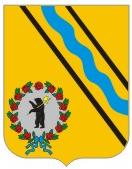 МУНИЦИПАЛЬНОГО СОВЕТАГОРОДСКОГО ПОСЕЛЕНИЯ ТУТАЕВ       «16» декабря 2021                                                              № 124(в редакции от 24.03.2022)О бюджете городского поселения Тутаев на 2022 год и на плановыйпериод 2023-2024 годов В соответствии с Бюджетным кодексом РФ, Положением о бюджетном устройстве и бюджетном процессе в городском поселении Тутаев, Муниципальный Совет городского поселения ТутаевРЕШИЛ: 1. Утвердить основные характеристики бюджета городского поселения Тутаев на 2022 год согласно приложению 1: общий объем доходов бюджета городского поселения Тутаев в сумме 360 689 320 рублей, в том числе объем межбюджетных трансфертов, получаемых из других бюджетов бюджетной системы Российской Федерации в сумме 237 728 540 рублей; общий объем расходов бюджета городского поселения Тутаев в сумме 367 239 159 рублей;дефицит бюджета городского поселения Тутаев в сумме 6 549 839 рублей.2. Утвердить основные характеристики бюджета городского поселения Тутаев на плановый период 2023 - 2024 годов согласно приложению 1:на 2023 год:общий объем доходов бюджета городского поселения Тутаев в сумме 200 439 471 рубль, в том числе объем межбюджетных трансфертов, получаемых из других бюджетов бюджетной системы Российской Федерации в сумме 79 559 291 рубль;общий объем расходов бюджета городского поселения Тутаев в сумме 200 439 471 рубль, в том числе условно утвержденные расходы  в сумме  6 500 000 рубля;на 2024 год:общий объем доходов бюджета городского поселения Тутаев в сумме 198 430 410 рублей, в том числе объем межбюджетных трансфертов, получаемых из других бюджетов бюджетной системы Российской Федерации в сумме 75 676 130 рублей;общий объем расходов бюджета городского поселения Тутаев в сумме 198 430 410 рублей, в том числе условно утвержденные расходы в сумме 10 000 000 рублей.»3. Утвердить:прогнозируемые доходы бюджета городского поселения Тутаев в соответствии с классификацией доходов бюджетов Российской Федерации на 2022 год согласно приложению 2 к настоящему решению;прогнозируемые доходы бюджета городского поселения Тутаев в соответствии с классификацией доходов бюджетов Российской Федерации на плановый период 2023-2024 годов согласно приложению 3 к настоящему решению;расходы бюджета городского поселения Тутаев по разделам и подразделам классификации расходов бюджетов Российской Федерации на 2022 год согласно приложению 4 к настоящему решению;расходы бюджета городского поселения Тутаев по разделам и подразделам классификации расходов бюджетов Российской Федерации на плановый период 2023-2024 годов согласно приложению 5 к настоящему решению;источники внутреннего финансирования дефицита бюджета городского поселения Тутаев на 2022 год согласно приложению 6 к настоящему решению;источники внутреннего финансирования дефицита бюджета городского поселения Тутаев на плановый период 2023-2024 годов согласно приложению 7 к настоящему решению.4. Установить верхний предел муниципального внутреннего долга:на 1 января 2023 года - 17 500 000 рублей, в том числе верхний предел долга по муниципальным гарантиям в валюте Российской Федерации – 0 рублей;на 1 января 2024 года - 17 500 000 рублей, в том числе верхний предел долга по муниципальным гарантиям в валюте Российской Федерации – 0 рублей;на 1 января 2025 года - 17 500 000 рублей, в том числе верхний предел долга по муниципальным гарантиям в валюте Российской Федерации – 0 рублей.5. Утвердить Программу муниципальных внутренних заимствований городского поселения Тутаев на 2022 год и на плановый период 2023-2024 годов согласно приложению 8 к настоящему решению.Предоставить право Администрации Тутаевского муниципального  района, исполняющей полномочия исполнительно-распорядительного органа городского поселения Тутаев, от имени городского поселения Тутаев осуществлять в 2022-2024 годах заимствования в порядке, установленном бюджетным законодательством, и в соответствии с Программой муниципальных внутренних заимствований городского поселения Тутаев на 2022 год и на плановый период 2023-2024 годов.6. Установить, что предоставление муниципальных гарантий городского поселения Тутаев в 2022 году и плановом периоде 2023-2024 годов не планируется.7. Утвердить общий объем бюджетных ассигнований, направляемых на исполнение нормативных публичных обязательств:на 2022 год – 651 000 рублей;на 2023 год – 651 000 рублей;на 2024 год – 651 000 рублей.8. Утвердить объем бюджетных ассигнований дорожного фонда городского поселения Тутаев на 2022 год в сумме 159 470 374 рубля, на 2023 год в сумме 117 007 951 рубль и на 2024 год в сумме 117 777 701 рубль.9. Утвердить ведомственную структуру расходов бюджета городского поселения Тутаев:на 2022 год согласно приложению 9 к настоящему решению;на плановый период 2023-2024 годов согласно приложению 10 к настоящему решению.10. Утвердить распределение бюджетных ассигнований по программам и непрограммным расходам бюджета городского поселения Тутаев:на 2022 год согласно приложению 11 к настоящему решению;на плановый период 2023-2024 годов согласно приложению 12 к настоящему решению.11. Утвердить общий объем иных межбюджетных трансфертов, предоставляемых из бюджета городского поселения Тутаев бюджету Тутаевского муниципального района на реализацию функций и полномочий исполнительно – распорядительного органа городского поселения Тутаев:на 2022 год в сумме 326 786 944 рубля;на 2023 год в сумме 178 996 845 рублей;на 2024 год в сумме 177 606 595 рублей.Утвердить распределение общего объема иных межбюджетных трансфертов, предоставляемых из бюджета городского поселения Тутаев бюджету Тутаевского муниципального района, по направлениям использования на 2022 год согласно приложению 13 к настоящему решению, на плановый период 2023-2024 годов согласно приложению 14 к настоящему решению.Установить, что иные межбюджетные трансферты предоставляются в пределах бюджетных ассигнований и лимитов бюджетных обязательств, утвержденных сводной бюджетной росписью бюджета городского поселения Тутаев, в установленном порядке.Установить, что предоставление иных межбюджетных трансфертов на содержание органов местного самоуправления Тутаевского муниципального района и на решение вопросов местного значения городского поселения Тутаев осуществляется на основании соглашения о передаче межбюджетных трансфертов из бюджета городского поселения Тутаев бюджету Тутаевского муниципального района, заключенного между городским поселением Тутаев и Тутаевским муниципальным районом. Предоставление межбюджетных трансфертов на осуществление мероприятий внешнего муниципального финансового контроля бюджета городского поселения Тутаев осуществляется на основании соглашения о передаче части полномочий по осуществлению внешнего муниципального финансового контроля бюджета городского поселения Тутаев, заключенного между Муниципальным Советом городского поселения Тутаев, Муниципальным Советом Тутаевского муниципального района и Контрольно-счетной палатой Тутаевского муниципального района.Установить, что межбюджетные трансферты, предоставляемые из бюджета городского поселения Тутаев бюджету Тутаевского муниципального района Ярославской области, учитываются в бюджете Тутаевского муниципального района в составе доходов, направляются и расходуются по целевому назначению.  Установить, что исполнительно-распорядительный орган городского поселения Тутаев представляет Муниципальному Совету городского поселения Тутаев отчет о расходовании средств иных межбюджетных трансфертов в составе квартальных и годового отчетов об исполнении бюджета городского поселения Тутаев.Межбюджетные трансферты, перечисленные в бюджет Тутаевского муниципального района и не использованные в текущем финансовом году, подлежат возврату в бюджет городского поселения Тутаев.12. Предоставить на 2022 год и плановый период 2023-2024 годов в соответствии с пунктом 1 статьи 78 Бюджетного кодекса Российской Федерации: - субсидию на возмещение части затрат, возникающих в результате предоставления услуг населению в общих отделениях бань города Тутаева по регулируемым ценам.Порядок предоставления субсидии устанавливается муниципальным правовым актом Администрации Тутаевского муниципального района. 13. Установить, что в случае невыполнения плановых показателей по доходной части бюджета городского поселения Тутаев, средства бюджета городского поселения Тутаев в первоочередном порядке направляются на финансирование обязательств по выплате заработной платы, выполнению публичных нормативных обязательств, обслуживанию и погашению долговых обязательств, перечислению межбюджетных трансфертов на содержание органов местного самоуправления Тутаевского муниципального района и обеспечение мероприятий по осуществлению внешнего муниципального финансового контроля бюджета городского поселения Тутаев.14. При составлении и ведении кассового плана бюджета городского поселения Тутаев финансовый орган городского поселения Тутаев обеспечивает в первоочередном порядке финансирование расходов, указанных в пункте 13 настоящего решения. По остальным расходам составление и ведение кассового плана производится с учетом прогнозируемого исполнения бюджета городского поселения Тутаев.15. Установить, что  в  ходе исполнения бюджета городского поселения Тутаев показатели сводной бюджетной росписи городского поселения Тутаев могут быть изменены в соответствии с решениями руководителя финансового органа городского поселения Тутаев без внесения изменений в решение о бюджете городского поселения Тутаев, в случаях, установленных пунктом 3 и пунктом 8 статьи  217 БК РФ. В соответствии с пунктом 8 статьи 217 БК РФ для внесения изменений в сводную бюджетную роспись бюджета городского поселения Тутаев в пределах объема бюджетных ассигнований, связанных с особенностями исполнения бюджета и (или) перераспределения бюджетных ассигнований установить   следующие дополнительные основания:перераспределение бюджетных ассигнований между видами источников финансирования дефицита бюджета городского поселения Тутаев в ходе исполнения бюджета поселения в пределах общего объема бюджетных ассигнований по источникам финансирования дефицита бюджета городского поселения Тутаев, предусмотренных на соответствующий финансовый год;перераспределение объемов бюджетных ассигнований, утвержденных главному распорядителю бюджетных средств между задачами и направлениями расходования средств бюджета городского поселения Тутаев в пределах муниципальной программы (подпрограммы);перераспределение бюджетных ассигнований между главными распорядителями средств бюджета городского поселения Тутаев, разделами, подразделами, целевыми статьями (муниципальными программами и не программными направлениями деятельности), видами расходов классификации расходов бюджетов в связи с изменениями бюджетной классификации расходов бюджетов;в случаях перераспределения бюджетных ассигнований между разделами, подразделами, целевыми статьями и видами расходов классификации расходов бюджетов на сумму, необходимую для выполнения условий софинансирования, установленных для получения субсидий, предоставляемых бюджету городского   поселения  Тутаев из вышестоящих бюджетов, в пределах объема бюджетных ассигнований, предусмотренных главному распорядителю бюджетных средств бюджета городского   поселения Тутаев по соответствующей муниципальной программе;перераспределение бюджетных ассигнований в пределах утвержденных главному распорядителю бюджетных средств объемов бюджетных ассигнований между разделами, подразделами, целевыми статьями, группами видов расходов за счет экономии по использованию в текущем финансовом году бюджетных ассигнований при условии, что увеличение бюджетных ассигнований по соответствующей группе вида расходов не превышает десяти процентов; приостановление (сокращение) расходов бюджета городского поселения Тутаев;уменьшение бюджетных ассигнований, предусмотренных главным распорядителям (распорядителям) бюджетных средств:-  по результатам ревизий (проверок);- на сумму экономии, образовавшейся в результате осуществления         закупок товаров, работ, услуг для обеспечения муниципальных нужд.Установить, что средства, полученные от уменьшения бюджетных ассигнований, направляются на уменьшение дефицита бюджета городского поселения Тутаев с соответствующим уменьшением бюджетных ассигнований по источникам финансирования дефицита бюджета городского поселения Тутаев и (или) на погашение кредиторской задолженности прошлых лет по соответствующим главным распорядителям бюджетных средств.16. Настоящее решение вступает в силу с 1 января 2022 года. 17. Опубликовать настоящее решение в Тутаевской массовой муниципальной газете «Берега».18. Контроль за исполнением настоящего решения возложить на постоянную комиссию по налоговой политике, бюджету и финансам Муниципального Совета городского поселения Тутаев (Романюк А.И.).Председатель Муниципального Советагородского поселения Тутаев                                                   С.Ю. ЕршовПриложение 1Приложение 1Приложение 1Приложение 1 к решению Муниципального Совета к решению Муниципального Совета к решению Муниципального Совета к решению Муниципального Советагородского поселения Тутаевгородского поселения Тутаевгородского поселения Тутаевгородского поселения Тутаевот 16.12.2021 № 124от 16.12.2021 № 124от 16.12.2021 № 124от 16.12.2021 № 124Основные характеристики бюджета городского поселения Тутаев на                                                                              2022 год и плановый период 2023 и 2024 годовОсновные характеристики бюджета городского поселения Тутаев на                                                                              2022 год и плановый период 2023 и 2024 годовОсновные характеристики бюджета городского поселения Тутаев на                                                                              2022 год и плановый период 2023 и 2024 годовОсновные характеристики бюджета городского поселения Тутаев на                                                                              2022 год и плановый период 2023 и 2024 годовОсновные характеристики бюджета городского поселения Тутаев на                                                                              2022 год и плановый период 2023 и 2024 годовОсновные характеристики бюджета городского поселения Тутаев на                                                                              2022 год и плановый период 2023 и 2024 годовОсновные характеристики бюджета городского поселения Тутаев на                                                                              2022 год и плановый период 2023 и 2024 годовОсновные характеристики бюджета городского поселения Тутаев на                                                                              2022 год и плановый период 2023 и 2024 годовПоказатели2022 год  Сумма, руб.2023 год  Сумма, руб.2024 год  Сумма, руб.Доходы всего360 689 320200 439 471198 430 410в том числе:Налоговые и неналоговые доходы, из них:119 854 110120 880 180122 754 280налоговые доходы 106 769 110109 600 180112 974 280неналоговые доходы 13 085 00011 280 0009 780 000Безвозмездные поступления240 835 21079 559 29175 676 130в том числе:безвозмездные поступления от других бюджетов бюджетной системы Российской Федерации237 728 54079 559 29175 676 130Расходы всего367 239 159200 439 471198 430 410в том числе:Администрация Тутаевского муниципального района366 209 159192 909 471187 400 410Муниципальный Совет городского поселения Тутаев1 030 0001 030 0001 030 000Условно утвержденные расходы06 500 00010 000 000Результат исполнения бюджета -6 549 83900(дефицит «-»,  профицит «+»)-6 549 83900Приложение 2Приложение 2Приложение 2Приложение 2 к решению Муниципального Совета к решению Муниципального Совета к решению Муниципального Совета к решению Муниципального Советагородского поселения Тутаевгородского поселения Тутаевгородского поселения Тутаевгородского поселения Тутаевот 16.12.2021 № 124от 16.12.2021 № 124от 16.12.2021 № 124от 16.12.2021 № 124Прогнозируемые доходы бюджета городского поселения Тутаев на 2022 год в соответствии с классификацией доходов бюджетов Российской ФедерацииПрогнозируемые доходы бюджета городского поселения Тутаев на 2022 год в соответствии с классификацией доходов бюджетов Российской ФедерацииПрогнозируемые доходы бюджета городского поселения Тутаев на 2022 год в соответствии с классификацией доходов бюджетов Российской ФедерацииПрогнозируемые доходы бюджета городского поселения Тутаев на 2022 год в соответствии с классификацией доходов бюджетов Российской ФедерацииПрогнозируемые доходы бюджета городского поселения Тутаев на 2022 год в соответствии с классификацией доходов бюджетов Российской ФедерацииПрогнозируемые доходы бюджета городского поселения Тутаев на 2022 год в соответствии с классификацией доходов бюджетов Российской ФедерацииПрогнозируемые доходы бюджета городского поселения Тутаев на 2022 год в соответствии с классификацией доходов бюджетов Российской ФедерацииПрогнозируемые доходы бюджета городского поселения Тутаев на 2022 год в соответствии с классификацией доходов бюджетов Российской ФедерацииПрогнозируемые доходы бюджета городского поселения Тутаев на 2022 год в соответствии с классификацией доходов бюджетов Российской ФедерацииПрогнозируемые доходы бюджета городского поселения Тутаев на 2022 год в соответствии с классификацией доходов бюджетов Российской ФедерацииКод бюджетной классификации РФКод бюджетной классификации РФКод бюджетной классификации РФКод бюджетной классификации РФКод бюджетной классификации РФКод бюджетной классификации РФКод бюджетной классификации РФКод бюджетной классификации РФНазвание доходаСумма, руб.АдминистратораГруппыПодгруппыСтатьяПодстатьяЭлемент доходовгруппа подвида дохода бюджетованалитическая группа подвида доходов бюджетаНазвание доходаСумма, руб.00010000000000000000Налоговые и неналоговые доходы119 854 11000010100000000000000Налоги на прибыль, доходы53 701 00018210102000010000110Налог на доходы физических лиц53 701 00010010300000000000000Налоги на товары (работы, услуги), реализуемые на территории Российской Федерации2 989 11010010302000010000110Акцизы по подакцизным товарам (продукции), производимым на территории Российской Федерации2 989 11000010500000000000000Налоги на совокупный доход39 00018210503000010000110Единый сельскохозяйственный налог39 00000010600000000000000Налоги на имущество50 040 00018210601000000000110Налог на имущество физических лиц23 314 00018210601030130000110Налог на имущество физических лиц, взимаемый по ставкам, применяемым к объектам налогообложения, расположенным в границах городских поселений23 314 00018210606000000000110Земельный налог26 726 00018210606030000000110Земельный налог с организаций21 726 00018210606033130000110Земельный налог с организаций, обладающих земельным участком, расположенным в границах городских поселений21 726 00018210606040000000110Земельный налог с физических лиц5 000 00018210606043130000110Земельный налог с физических лиц, обладающих земельным участком, расположенным в границах городских поселений5 000 00000011100000000000000Доходы от использования имущества, находящегося в государственной и муниципальной собственности8 950 00095211105000000000120Доходы, получаемые в виде арендной либо иной платы за передачу в возмездное пользование государственного и муниципального имущества (за исключением имущества бюджетных и автономных учреждений, а также имущества государственных и муниципальных унитарных предприятий, в том числе казенных)3 950 00095211105010000000120Доходы, получаемые в виде арендной  платы за земельные участки, государственная собственность на которые не разграничена, а также средства от продажи права на заключение договоров аренды указанных земельных участков3 250 00095211105013130000120Доходы, получаемые в виде арендной платы за земельные участки, государственная собственность на которые не разграничена и которые расположены в границах городских поселений, а также средства от продажи права на заключение договоров аренды указанных земельных участков3 250 00095211105020000000120Доходы, получаемые в виде арендной платы за земли после разграничения государственной собственности на землю, а также средства от продажи права на заключение договоров аренды указанных земельных участков (за исключением земельных участков бюджетных и автономных учреждений)600 00095211105025130000120Доходы, получаемые в виде арендной платы, а также средства от продажи права на заключение договоров аренды за земли, находящиеся в собственности городских поселений (за исключением земельных участков муниципальных бюджетных и автономных учреждений)600 00095211105070000000120Доходы от сдачи в аренду имущества, составляющего государственную (муниципальную) казну (за исключением земельных участков)100 00095211105075130000120Доходы от сдачи в аренду имущества, составляющего казну городских поселений (за исключением земельных участков)100 00095211109000000000120Прочие доходы от использования имущества и прав, находящихся в государственной и муниципальной собственности (за исключением имущества бюджетных и автономных учреждений, а также имущества государственных и муниципальных унитарных предприятий, в том числе казенных)5 000 00095211109040000000120Прочие поступления от использования имущества, находящегося в государственной и муниципальной собственности (за исключением имущества бюджетных и автономных учреждений, а также имущества государственных и муниципальных унитарных предприятий, в том числе казенных)5 000 00095211109045130000120Прочие поступления от использования имущества, находящегося в собственности городских поселений (за исключением имущества муниципальных бюджетных и автономных учреждений, а также имущества муниципальных унитарных предприятий, в том числе казенных)5 000 00000011300000000000000Доходы от оказания платных услуг и компенсации затрат государства285 00095011302000000000130Доходы от компенсации затрат государства285 00095011302995130000130Прочие доходы от компенсации затрат бюджетов городских поселений285 00000011400000000000000Доходы от продажи материальных и нематериальных активов2 350 00095211402000000000000Доходы от реализации имущества, находящегося в государственной и муниципальной собственности (за исключением движимого имущества бюджетных и автономных учреждений, а также имущества государственных и муниципальных унитарных предприятий, в том числе казенных)150 00095211402050130000410Доходы от реализации имущества, находящегося в собственности городских поселений (за исключением движимого имущества муниципальных бюджетных и автономных учреждений, а также имущества муниципальных унитарных предприятий, в том числе казенных), в части реализации основных средств по указанному имуществу150 00095211402053130000410Доходы от реализации иного имущества, находящегося в собственности городских поселений (за исключением имущества муниципальных бюджетных и автономных учреждений, а также имущества муниципальных унитарных предприятий, в том числе казенных), в части реализации основных средств по указанному имуществу150 00095211406000000000430Доходы от продажи земельных участков, находящихся в государственной и муниципальной собственности2 200 00095211406010000000430Доходы от продажи земельных участков, государственная собственность на которые не разграничена1 500 00095211406013130000430Доходы от продажи земельных участков, государственная собственность на которые не разграничена и которые расположены в границах городских поселений1 500 00095211406020000000430Доходы от продажи земельных участков, государственная собственность на которые разграничена (за исключением земельных участков бюджетных и автономных учреждений)700 00095211406025130000430Доходы от продажи земельных участков, находящихся в собственности городских поселений (за исключением земельных участков муниципальных бюджетных и автономных учреждений)700 00000011600000000000000Штрафы, санкции, возмещение ущерба800 00094911602000020000140Административные штрафы, установленные законами субъектов Российской Федерации об административных правонарушениях800 00094911602020020000140Денежные взыскания (штрафы), установленные законами субъектов Российской Федерации за несоблюдение муниципальных правовых актов800 00000011700000000000000Прочие неналоговые доходы700 00000011705000000000180Прочие неналоговые доходы700 00095011705050130000180Прочие неналоговые доходы бюджетов городских поселений200 00095211705050130000180Прочие неналоговые доходы бюджетов городских поселений500 00000020000000000000000Безвозмездные поступления240 835 21000020200000000000000Безвозмездные поступления от других бюджетов бюджетной системы Российской Федерации237 728 54000020210000000000150Дотации бюджетам бюджетной системы Российской Федерации30 703 00095520215001000000150Дотации на выравнивание бюджетной обеспеченности29 103 00095520215001130000150Дотации бюджетам городских поселений на выравнивание бюджетной обеспеченности из бюджета субъекта Российской Федерации29 103 00000020219999000000150Прочие дотации1 600 00000020219999130000150Прочие дотации бюджетам городских поселений1 600 00095520219999131004150Дотации на реализацию мероприятий, предусмотренных нормативными правовыми актами органов государственной власти Ярославской области1 600 00095020220000000000150Субсидии бюджетам бюджетной системы Российской Федерации (межбюджетные субсидии)140 525 54095020220041000000150Субсидии бюджетам городских поселений на строительство, модернизацию, ремонт и содержание автомобильных дорог общего пользования, в том числе дорог в поселениях (за исключением автомобильных дорог федерального значения)32 971 92195020220041130000150Субсидии бюджетам городских поселений на строительство, модернизацию, ремонт и содержание автомобильных дорог общего пользования, в том числе дорог в поселениях (за исключением автомобильных дорог федерального значения)32 971 92195020220229000000150Субсидии бюджетам на строительство и (или) реконструкцию объектов инфраструктуры, необходимых для осуществления физическими и юридическими лицами инвестиционных проектов в моногородах1 582 99295020220229130000150Субсидии бюджетам городских поселений на строительство и (или) реконструкцию объектов инфраструктуры, необходимых для осуществления физическими и юридическими лицами инвестиционных проектов в моногородах1 582 99295020220299000000150Субсидии бюджетам муниципальных образований на обеспечение мероприятий по переселению граждан из аварийного жилищного фонда, в том числе переселению граждан из аварийного жилищного фонда с учетом необходимости развития малоэтажного жилищного строительства, за счет средств, поступивших от государственной корпорации - Фонда содействия реформированию жилищно-коммунального хозяйства18 348 10795020220299130000150Субсидии бюджетам городских поселений на обеспечение мероприятий по переселению граждан из аварийного жилищного фонда, в том числе переселению граждан из аварийного жилищного фонда с учетом необходимости развития малоэтажного жилищного строительства, за счет средств, поступивших от государственной корпорации - Фонда содействия реформированию жилищно-коммунального хозяйства18 348 10795020220302000000150Субсидии бюджетам муниципальных образований на обеспечение мероприятий по переселению граждан из аварийного жилищного фонда, в том числе переселению граждан из аварийного жилищного фонда с учетом необходимости развития малоэтажного жилищного строительства, за счет средств бюджетов688 05495020220302130000150Субсидии бюджетам городских поселений на обеспечение мероприятий по переселению граждан из аварийного жилищного фонда, в том числе переселению граждан из аварийного жилищного фонда с учетом необходимости развития малоэтажного жилищного строительства, за счет средств бюджетов688 05495020225393000000150Субсидии бюджетам на финансовое обеспечение дорожной деятельности в рамках реализации национального проекта "Безопасные и качественные автомобильные дороги"46 000 00095020225393130000150Субсидии бюджетам городских поселений на финансовое обеспечение дорожной деятельности в рамках реализации национального проекта "Безопасные и качественные автомобильные дороги"46 000 00095020225497000000150Субсидии бюджетам на реализацию мероприятий по обеспечению жильем молодых семей2 346 67795020225497130000150Субсидии бюджетам городских поселений на реализацию мероприятий по обеспечению жильем молодых семей2 346 67795020225555000000150Субсидии бюджетам на реализацию программ формирования современной городской среды38 488 19995020225555130000150Субсидии бюджетам городских поселений на реализацию программ формирования современной городской среды38 488 19995020229999000000150Прочие субсидии99 59095020229999130000150Прочие субсидии бюджетам городских поселений99 59095020229999132005150Субсидия на реализацию задачи по государственной поддержке граждан, проживающих на территории Ярославской области, в сфере ипотечного жилищного кредитования29 59095020229999132021150Субсидия на реализацию мероприятий по обеспечению безопасности граждан на водных объектах70 00095020240000000000150Иные межбюджетные трансферты66 500 00095020249999000000150Прочие межбюджетные трансферты, передаваемые бюджетам66 500 00095020249999134010150Межбюджетные трансферты на благоустройство дворовых территорий и обустройство территорий для выгула животных66 500 00000020700000000000000Прочие безвозмездные поступления3 106 67095020705000130000150Прочие безвозмездные поступления в бюджеты городских поселений3 106 67095020705030130000150Прочие безвозмездные поступления в бюджеты городских поселений3 106 67095020705030130007150Безвозмездные поступления на комплексное благоустройство дворовой территории многоквартирного дома г.Тутаев, ул. Советская, д.25243 5759502070503013008150Безвозмездные поступления на комплексное благоустройство дворовой территории многоквартирного дома г.Тутаев, ул. Моторостроителей, д.73604 36195020705030130009150Безвозмездные поступления на комплексное благоустройство дворовой территории многоквартирного дома г.Тутаев, пр-т 50-летия Победы, д.30281 94695020705030130010150Безвозмездные поступления на комплексное благоустройство дворовой территории многоквартирного дома г.Тутаев, ул. Советская, д.3591 62295020705030130011150Безвозмездные поступления на комплексное благоустройство дворовой территории многоквартирного дома г.Тутаев, ул. Моторостроителей, д.61167 91295020705030130012150Безвозмездные поступления на комплексное благоустройство дворовой территории многоквартирного дома г.Тутаев, ул. Моторостроителей, д.59155 94295020705030130013150Безвозмездные поступления на комплексное благоустройство дворовой территории многоквартирного дома г.Тутаев, пр-т 50-летия Победы, д.11398 98195020705030130014150Безвозмездные поступления на комплексное благоустройство дворовой территории многоквартирного дома г.Тутаев, ул. Моторостроителей, д.63135 77095020705030130015150Безвозмездные поступления на комплексное благоустройство дворовой территории многоквартирного дома г.Тутаев, ул. Комсомольская, д.48136 40195020705030130016150Безвозмездные поступления на комплексное благоустройство дворовой территории многоквартирного дома г.Тутаев, ул. Комсомольская, д.88153 65795020705030130017150Безвозмездные поступления на комплексное благоустройство дворовой территории многоквартирного дома г.Тутаев, ул. Комсомольская, д.50186 28195020705030130018150Безвозмездные поступления на комплексное благоустройство дворовой территории многоквартирного дома г.Тутаев, ул. Комсомольская, д.54121 28195020705030130019150Безвозмездные поступления на комплексное благоустройство дворовой территории многоквартирного дома г.Тутаев, ул. Комсомольская, д.46203 13495020705030130020150Безвозмездные поступления на комплексное благоустройство дворовой территории многоквартирного дома г.Тутаев, ул. Ленина, д.79, 8125 80695020705030130021150Безвозмездные поступления на комплексное благоустройство дворовых территорий многоквартирных домов (прошлых лет)200 000ИТОГО360 689 320Приложение 3Приложение 3Приложение 3Приложение 3Приложение 3Приложение 3Приложение 3Приложение 3Приложение 3Приложение 3Приложение 3 к решению Муниципального Совета к решению Муниципального Совета к решению Муниципального Совета к решению Муниципального Совета к решению Муниципального Совета к решению Муниципального Совета к решению Муниципального Совета к решению Муниципального Совета к решению Муниципального Совета к решению Муниципального Совета к решению Муниципального Советагородского поселения Тутаевгородского поселения Тутаевгородского поселения Тутаевгородского поселения Тутаевгородского поселения Тутаевгородского поселения Тутаевгородского поселения Тутаевгородского поселения Тутаевгородского поселения Тутаевгородского поселения Тутаевгородского поселения Тутаевот 16.12.2021 № 124от 16.12.2021 № 124от 16.12.2021 № 124от 16.12.2021 № 124от 16.12.2021 № 124от 16.12.2021 № 124от 16.12.2021 № 124от 16.12.2021 № 124от 16.12.2021 № 124от 16.12.2021 № 124от 16.12.2021 № 124Прогнозируемые доходы бюджета городского поселения Тутаевв соответствии с классификацией доходов бюджетов Российской Федерациина плановый период 2023-2024 годовПрогнозируемые доходы бюджета городского поселения Тутаевв соответствии с классификацией доходов бюджетов Российской Федерациина плановый период 2023-2024 годовПрогнозируемые доходы бюджета городского поселения Тутаевв соответствии с классификацией доходов бюджетов Российской Федерациина плановый период 2023-2024 годовПрогнозируемые доходы бюджета городского поселения Тутаевв соответствии с классификацией доходов бюджетов Российской Федерациина плановый период 2023-2024 годовПрогнозируемые доходы бюджета городского поселения Тутаевв соответствии с классификацией доходов бюджетов Российской Федерациина плановый период 2023-2024 годовПрогнозируемые доходы бюджета городского поселения Тутаевв соответствии с классификацией доходов бюджетов Российской Федерациина плановый период 2023-2024 годовПрогнозируемые доходы бюджета городского поселения Тутаевв соответствии с классификацией доходов бюджетов Российской Федерациина плановый период 2023-2024 годовПрогнозируемые доходы бюджета городского поселения Тутаевв соответствии с классификацией доходов бюджетов Российской Федерациина плановый период 2023-2024 годовПрогнозируемые доходы бюджета городского поселения Тутаевв соответствии с классификацией доходов бюджетов Российской Федерациина плановый период 2023-2024 годовПрогнозируемые доходы бюджета городского поселения Тутаевв соответствии с классификацией доходов бюджетов Российской Федерациина плановый период 2023-2024 годовПрогнозируемые доходы бюджета городского поселения Тутаевв соответствии с классификацией доходов бюджетов Российской Федерациина плановый период 2023-2024 годовКод бюджетной классификации РФКод бюджетной классификации РФКод бюджетной классификации РФКод бюджетной классификации РФКод бюджетной классификации РФКод бюджетной классификации РФКод бюджетной классификации РФКод бюджетной классификации РФНазвание дохода2023 год                  Сумма, руб.2024 год  Сумма, руб.АдминистратораГруппыПодгруппыСтатьиПодстатьиЭлементагруппа подвида дохода бюджетованалитическая группа подвида доходов бюджетаНазвание дохода2023 год                  Сумма, руб.2024 год  Сумма, руб.00010000000000000000Налоговые и неналоговые доходы120 880 180122 754 28000010100000000000000Налоги на прибыль, доходы55 634 00058 026 00018210102000010000110Налог на доходы физических лиц55 634 00058 026 00010010300000000000000Налоги на товары (работы, услуги), реализуемые на территории Российской Федерации3 089 1803 264 28010010302000010000110Акцизы по подакцизным товарам (продукции), производимым на территории Российской Федерации3 089 1803 264 28000010500000000000000Налоги на совокупный доход39 00039 00018210503000010000110Единый сельскохозяйственный налог39 00039 00000010600000000000000Налоги на имущество50 838 00051 645 00018210601000000000110Налог на имущество физических лиц23 804 00024 304 00018210601030130000110Налог на имущество физических лиц, взимаемый по ставкам, применяемым к объектам налогообложения, расположенным в границах городских поселений23 804 00024 304 00018210606000000000110Земельный налог27 034 00027 341 00018210606030000000110Земельный налог с организаций22 034 00022 341 00018210606033130000110Земельный налог с организаций, обладающих земельным участком, расположенным в границах городских поселений22 034 00022 341 00018210606040000000110Земельный налог с физических лиц5 000 0005 000 00018210606043130000110Земельный налог с физических лиц, обладающих земельным участком, расположенным в границах городских поселений5 000 0005 000 00000011100000000000000Доходы от использования имущества, находящегося в государственной и муниципальной собственности7 430 0005 930 00095211105000000000120Доходы, получаемые в виде арендной либо иной платы за передачу в возмездное пользование государственного и муниципального имущества (за исключением имущества бюджетных и автономных учреждений, а также имущества государственных и муниципальных унитарных предприятий, в том числе казенных)3 930 0003 930 00095211105010000000120Доходы, получаемые в виде арендной  платы за земельные участки, государственная собственность на которые не разграничена, а также средства от продажи права на заключение договоров аренды указанных земельных участков3 250 0003 250 00095211105013130000120Доходы, получаемые в виде арендной платы за земельные участки, государственная собственность на которые не разграничена и которые расположены в границах городских поселений, а также средства от продажи права на заключение договоров аренды указанных земельных участков3 250 0003 250 00095211105020000000120Доходы, получаемые в виде арендной платы за земли после разграничения государственной собственности на землю, а также средства от продажи права на заключение договоров аренды указанных земельных участков (за исключением земельных участков бюджетных и автономных учреждений)600 000600 00095211105025130000120Доходы, получаемые в виде арендной платы, а также средства от продажи права на заключение договоров аренды за земли, находящиеся в собственности городских поселений (за исключением земельных участков муниципальных бюджетных и автономных учреждений)600 000600 00095211105070000000120Доходы от сдачи в аренду имущества, составляющего государственную (муниципальную) казну (за исключением земельных участков)80 00080 00095211105075130000120Доходы от сдачи в аренду имущества, составляющего казну городских поселений (за исключением земельных участков)80 00080 00095211109000000000120Прочие доходы от использования имущества и прав, находящихся в государственной и муниципальной собственности (за исключением имущества бюджетных и автономных учреждений, а также имущества государственных и муниципальных унитарных предприятий, в том числе казенных)3 500 0002 000 00095211109040000000120Прочие поступления от использования имущества, находящегося в государственной и муниципальной собственности (за исключением имущества бюджетных и автономных учреждений, а также имущества государственных и муниципальных унитарных предприятий, в том числе казенных)3 500 0002 000 00095211109045130000120Прочие поступления от использования имущества, находящегося в собственности городских поселений (за исключением имущества муниципальных бюджетных и автономных учреждений, а также имущества муниципальных унитарных предприятий, в том числе казенных)3 500 0002 000 00095211109080000000120Плата, поступившая в рамках договора за предоставление права на размещение и эксплуатацию нестационарного торгового объекта, установку и эксплуатацию рекламных конструкций на землях или земельных участках, находящихся в государственной или муниципальной собственности, и на землях или земельных участках, государственная собственность на которые не разграничена0095211109080130000120Плата, поступившая в рамках договора за предоставление права на размещение и эксплуатацию нестационарного торгового объекта, установку и эксплуатацию рекламных конструкций на землях или земельных участках, находящихся в собственности городских поселений, и на землях или земельных участках, государственная собственность на которые не разграничена00011300000000000000Доходы от оказания платных услуг и компенсации затрат государства0095011302000000000130Доходы от компенсации затрат государства0000011400000000000000Доходы от продажи материальных и нематериальных активов2 350 0002 350 00095211402000000000000Доходы от реализации имущества, находящегося в государственной и муниципальной собственности (за исключением движимого имущества бюджетных и автономных учреждений, а также имущества государственных и муниципальных унитарных предприятий, в том числе казенных)150 000150 00095211402050130000410Доходы от реализации имущества, находящегося в собственности городских поселений (за исключением движимого имущества муниципальных бюджетных и автономных учреждений, а также имущества муниципальных унитарных предприятий, в том числе казенных), в части реализации основных средств по указанному имуществу150 000150 00095211402053130000410Доходы от реализации иного имущества, находящегося в собственности городских поселений (за исключением имущества муниципальных бюджетных и автономных учреждений, а также имущества муниципальных унитарных предприятий, в том числе казенных), в части реализации основных средств по указанному имуществу150 000150 00095211406000000000430Доходы от продажи земельных участков, находящихся в государственной и муниципальной собственности2 200 0002 200 00095211406010000000430Доходы от продажи земельных участков, государственная собственность на которые не разграничена1 500 0001 500 00095211406013130000430Доходы от продажи земельных участков, государственная собственность на которые не разграничена и которые расположены в границах городских поселений1 500 0001 500 00095211406020000000430Доходы от продажи земельных участков, государственная собственность на которые разграничена (за исключением земельных участков бюджетных и автономных учреждений)700 000700 00095211406025130000430Доходы от продажи земельных участков, находящихся в собственности городских поселений (за исключением земельных участков муниципальных бюджетных и автономных учреждений)700 000700 00000011600000000000000Штрафы, санкции, возмещение ущерба800 000800 00094911602000020000140Административные штрафы, установленные законами субъектов Российской Федерации об административных правонарушениях800 000800 00094911602020020000140Денежные взыскания (штрафы), установленные законами субъектов Российской Федерации за несоблюдение муниципальных правовых актов800 000800 00000011700000000000000Прочие неналоговые доходы700 000700 00000011705000000000180Прочие неналоговые доходы700 000700 00095011705050130000180Прочие неналоговые доходы бюджетов городских поселений200 000200 00095211705050130000180Прочие неналоговые доходы бюджетов городских поселений500 000500 00000020000000000000000Безвозмездные поступления79 559 29175 676 13000020200000000000000Безвозмездные поступления от других бюджетов бюджетной системы Российской Федерации79 559 29175 676 13095020220000000000150Субсидии бюджетам бюджетной системы Российской Федерации (межбюджетные субсидии)79 559 29175 676 13095020220041000000150Субсидии бюджетам городских поселений на строительство, модернизацию, ремонт и содержание автомобильных дорог общего пользования, в том числе дорог в поселениях (за исключением автомобильных дорог федерального значения)32 971 92132 971 92195020220041130000150Субсидии бюджетам городских поселений на строительство, модернизацию, ремонт и содержание автомобильных дорог общего пользования, в том числе дорог в поселениях (за исключением автомобильных дорог федерального значения)32 971 92132 971 92195020220302000000150Субсидии бюджетам муниципальных образований на обеспечение мероприятий по переселению граждан из аварийного жилищного фонда, в том числе переселению граждан из аварийного жилищного фонда с учетом необходимости развития малоэтажного жилищного строительства, за счет средств бюджетов3 804 133095020220302130000150Субсидии бюджетам городских поселений на обеспечение мероприятий по переселению граждан из аварийного жилищного фонда, в том числе переселению граждан из аварийного жилищного фонда с учетом необходимости развития малоэтажного жилищного строительства, за счет средств бюджетов3 804 133095020225393000000150Субсидии бюджетам на финансовое обеспечение дорожной деятельности в рамках реализации национального проекта "Безопасные и качественные автомобильные дороги"40 000 00040 000 00095020225393130000150Субсидии бюджетам городских поселений на финансовое обеспечение дорожной деятельности в рамках реализации национального проекта "Безопасные и качественные автомобильные дороги"40 000 00040 000 00095020225497000000150Субсидии бюджетам на реализацию мероприятий по обеспечению жильем молодых семей2 689 9722 687 58995020225497130000150Субсидии бюджетам городских поселений на реализацию мероприятий по обеспечению жильем молодых семей2 689 9722 687 58995020229999000000150Прочие субсидии93 26516 62095020229999130000150Прочие субсидии бюджетам городских поселений93 26516 62095020229999132005150Субсидия на реализацию задачи по государственной поддержке граждан, проживающих на территории Ярославской области, в сфере ипотечного жилищного кредитования23 26516 62095020229999132021150Субсидия на реализацию мероприятий по обеспечению безопасности граждан на водных объектах70 0000ИТОГО200 439 471198 430 410Приложение 4Приложение 4Приложение 4 к решению Муниципального Совета к решению Муниципального Совета к решению Муниципального Советагородского поселения Тутаевгородского поселения Тутаевгородского поселения Тутаевот 16.12.2021 № 124от 16.12.2021 № 124от 16.12.2021 № 124Расходы бюджета  городского поселения Тутаев по разделам и подразделам классификации расходов бюджетов Российской Федерации на 2022 годРасходы бюджета  городского поселения Тутаев по разделам и подразделам классификации расходов бюджетов Российской Федерации на 2022 годРасходы бюджета  городского поселения Тутаев по разделам и подразделам классификации расходов бюджетов Российской Федерации на 2022 годКодНаименованиеСумма, руб.0100ОБЩЕГОСУДАРСТВЕННЫЕ ВОПРОСЫ35 069 3700103Функционирование законодательных (представительных) органов государственной власти и представительных органов муниципальных образований1 030 0000106Обеспечение деятельности финансовых, налоговых и таможенных органов и органов финансового (финансово-бюджетного) надзора57 8280113Другие общегосударственные вопросы33 981 5420300НАЦИОНАЛЬНАЯ БЕЗОПАСНОСТЬ И ПРАВООХРАНИТЕЛЬНАЯ ДЕЯТЕЛЬНОСТЬ2 820 0000310Защита населения и территории от чрезвычайных ситуаций природного и техногенного характера, пожарная безопасность2 640 0000314Другие вопросы в области национальной безопасности и правоохранительной деятельности180 0000400НАЦИОНАЛЬНАЯ ЭКОНОМИКА163 060 6200408Транспорт3 165 2460409Дорожное хозяйство159 470 3740412Другие вопросы в области национальной экономики425 0000500ЖИЛИЩНО-КОММУНАЛЬНОЕ ХОЗЯЙСТВО158 152 8290501Жилищное хозяйство28 488 3610502Коммунальное хозяйство4 445 0000503Благоустройство125 219 4680800КУЛЬТУРА И КИНЕМАТОГРАФИЯ1 000 0000801Культура1 000 0001000СОЦИАЛЬНАЯ ПОЛИТИКА4 886 3401001Пенсионное обеспечение651 0001003Социальное обеспечение населения4 235 3401100ФИЗИЧЕСКАЯ КУЛЬТУРА И СПОРТ350 0001102Массовый спорт350 0001300ОБСЛУЖИВАНИЕ ГОСУДАРСТВЕННОГО И МУНИЦИПАЛЬНОГО ДОЛГА 1 900 0001301Обслуживание государственного (муниципального) внутреннего долга1 900 000ИТОГОИТОГО367 239 159ПРОФИЦИТ/ДЕФИЦИТПРОФИЦИТ/ДЕФИЦИТ-6 549 839Приложение 5Приложение 5Приложение 5Приложение 5 к решению Муниципального Совета к решению Муниципального Совета к решению Муниципального Совета к решению Муниципального Советагородского поселения Тутаевгородского поселения Тутаевгородского поселения Тутаевгородского поселения Тутаевот 16.12.2021 № 124от 16.12.2021 № 124от 16.12.2021 № 124от 16.12.2021 № 124Расходы бюджета  городского поселения Тутаев по разделам и подразделам классификации расходов бюджетов Российской Федерациина плановый период 2023-2024 годовРасходы бюджета  городского поселения Тутаев по разделам и подразделам классификации расходов бюджетов Российской Федерациина плановый период 2023-2024 годовРасходы бюджета  городского поселения Тутаев по разделам и подразделам классификации расходов бюджетов Российской Федерациина плановый период 2023-2024 годовРасходы бюджета  городского поселения Тутаев по разделам и подразделам классификации расходов бюджетов Российской Федерациина плановый период 2023-2024 годовРасходы бюджета  городского поселения Тутаев по разделам и подразделам классификации расходов бюджетов Российской Федерациина плановый период 2023-2024 годовРасходы бюджета  городского поселения Тутаев по разделам и подразделам классификации расходов бюджетов Российской Федерациина плановый период 2023-2024 годовРасходы бюджета  городского поселения Тутаев по разделам и подразделам классификации расходов бюджетов Российской Федерациина плановый период 2023-2024 годовРасходы бюджета  городского поселения Тутаев по разделам и подразделам классификации расходов бюджетов Российской Федерациина плановый период 2023-2024 годовКодНаименование2023 год  Сумма, руб.2024 год Сумма, руб.0100ОБЩЕГОСУДАРСТВЕННЫЕ ВОПРОСЫ28 344 56228 876 3420103Функционирование законодательных (представительных) органов государственной власти и представительных органов муниципальных образований1 030 0001 030 0000106Обеспечение деятельности финансовых, налоговых и таможенных органов и органов финансового (финансово-бюджетного) надзора57 82857 8280113Другие общегосударственные вопросы27 256 73427 788 5140300НАЦИОНАЛЬНАЯ БЕЗОПАСНОСТЬ И ПРАВООХРАНИТЕЛЬНАЯ ДЕЯТЕЛЬНОСТЬ2 840 0002 700 0000310Защита населения и территории от чрезвычайных ситуаций природного и техногенного характера, пожарная безопасность2 640 0002 500 0000314Другие вопросы в области национальной безопасности и правоохранительной деятельности200 000200 0000400НАЦИОНАЛЬНАЯ ЭКОНОМИКА118 237 951118 177 7010408Транспорт830 00000409Дорожное хозяйство117 007 951117 777 7010412Другие вопросы в области национальной экономики400 000400 0000500ЖИЛИЩНО-КОММУНАЛЬНОЕ ХОЗЯЙСТВО34 137 21128 560 0780501Жилищное хозяйство5 157 133930 0000502Коммунальное хозяйство2 700 0002 700 0000503Благоустройство26 280 07824 930 0780800КУЛЬТУРА И КИНЕМАТОГРАФИЯ3 000 0003 000 0000801Культура3 000 0003 000 0001000СОЦИАЛЬНАЯ ПОЛИТИКА5 029 7474 766 2891001Пенсионное обеспечение651 000651 0001003Социальное обеспечение населения4 378 7474 115 2891300ОБСЛУЖИВАНИЕ ГОСУДАРСТВЕННОГО И МУНИЦИПАЛЬНОГО ДОЛГА 2 000 0002 000 0001301Обслуживание государственного (муниципального) внутреннего долга2 000 0002 000 000ИТОГОИТОГО193 939 471188 430 410Условно утвержденные расходыУсловно утвержденные расходы6 500 00010 000 000Всего расходовВсего расходов200 439 471198 430 410ПРОФИЦИТ/ДЕФИЦИТПРОФИЦИТ/ДЕФИЦИТ00Приложение 6Приложение 6Приложение 6 к решению Муниципального Совета к решению Муниципального Совета к решению Муниципального Советагородского поселения Тутаевгородского поселения Тутаевгородского поселения Тутаевот 16.12.2021 № 124от 16.12.2021 № 124от 16.12.2021 № 124Источники внутреннего финансирования дефицита бюджета городского поселения Тутаев на 2022 годИсточники внутреннего финансирования дефицита бюджета городского поселения Тутаев на 2022 годИсточники внутреннего финансирования дефицита бюджета городского поселения Тутаев на 2022 годКодНазвание2022 год                       Сумма, руб.000 01 02 00 00 00 0000 000Кредиты кредитных организаций в валюте Российской Федерации-500 000000 01 02 00 00 00 0000 700Получение кредитов от кредитных организаций в валюте Российской Федерации17 500 000950 01 02 00 00 13 0000 710Получение кредитов от кредитных организаций бюджетами городских поселений в валюте Российской Федерации17 500 000000 01 02 00 00 00 0000 800Погашение кредитов от кредитных организаций в валюте Российской Федерации-18 000 000950 01 02 00 00 13 0000 810Погашение бюджетами  городских поселений кредитов от кредитных организаций в валюте Российской Федерации18 000 000000 01 05 00 00 00 0000 000Изменение остатков средств на счетах по учету средств бюджетов7 049 839000  01 05 02 01 13 0000 510Увеличение прочих остатков денежных средств бюджетов  городских поселений378 189 320000  01 05 02 01 13 0000 610Уменьшение прочих остатков денежных средств бюджетов  городских поселений385 239 159Итого источников внутреннего финансированияИтого источников внутреннего финансирования6 549 839Приложение 7Приложение 7Приложение 7Приложение 7к решению Муниципального Советак решению Муниципального Советак решению Муниципального Советак решению Муниципального Советагородского поселения Тутаевгородского поселения Тутаевгородского поселения Тутаевгородского поселения Тутаевот 16.12.2021 № 124от 16.12.2021 № 124от 16.12.2021 № 124от 16.12.2021 № 124Источники внутреннего финансирования дефицита  бюджета  городского поселения Тутаев на плановый период 2023-2024 годовИсточники внутреннего финансирования дефицита  бюджета  городского поселения Тутаев на плановый период 2023-2024 годовИсточники внутреннего финансирования дефицита  бюджета  городского поселения Тутаев на плановый период 2023-2024 годовИсточники внутреннего финансирования дефицита  бюджета  городского поселения Тутаев на плановый период 2023-2024 годовКодНазвание2023 год                       Сумма, руб.2024 год                         Сумма, руб.000 01 02 00 00 00 0000 000Кредиты кредитных организаций в валюте Российской Федерации00000 01 02 00 00 00 0000 700Получение кредитов от кредитных организаций в валюте Российской Федерации17 500 00017 500 000950 01 02 00 00 13 0000 710Получение кредитов от кредитных организаций бюджетами городских поселений в валюте Российской Федерации17 500 00017 500 000000 01 02 00 00 00 0000 800Погашение кредитов от кредитных организаций в валюте Российской Федерации-17 500 000-17 500 000950 01 02 00 00 13 0000 810Погашение бюджетами  городских поселений кредитов от кредитных организаций в валюте Российской Федерации17 500 00017 500 000000 01 05 00 00 00 0000 000Изменение остатков средств на счетах по учёту средств бюджетов00000  01 05 02 01 13 0000 510Увеличение прочих остатков денежных средств бюджетов  городских поселений217 939 471215 930 410000  01 05 02 01 13 0000 610Уменьшение прочих остатков денежных средств бюджетов  городских поселений217 939 471215 930 410Итого источников внутреннего финансированияИтого источников внутреннего финансирования00Приложение 8Приложение 8Приложение 8Приложение 8Приложение 8к решению Муниципального Советак решению Муниципального Советак решению Муниципального Советак решению Муниципального Советак решению Муниципального Советагородского поселения Тутаевгородского поселения Тутаевгородского поселения Тутаевгородского поселения Тутаевгородского поселения Тутаевот 16.12.2021 № 124от 16.12.2021 № 124от 16.12.2021 № 124от 16.12.2021 № 124от 16.12.2021 № 124Программа муниципальных внутренних заимствований  городского поселения Тутаев на 2022 год и на плановый период 2023-2024 годов1. Перечень муниципальных внутренних заимствований городского поселения Тутаев на 2022 год и на плановый период 2023 и 2024 годовруб.Программа муниципальных внутренних заимствований  городского поселения Тутаев на 2022 год и на плановый период 2023-2024 годов1. Перечень муниципальных внутренних заимствований городского поселения Тутаев на 2022 год и на плановый период 2023 и 2024 годовруб.Программа муниципальных внутренних заимствований  городского поселения Тутаев на 2022 год и на плановый период 2023-2024 годов1. Перечень муниципальных внутренних заимствований городского поселения Тутаев на 2022 год и на плановый период 2023 и 2024 годовруб.Программа муниципальных внутренних заимствований  городского поселения Тутаев на 2022 год и на плановый период 2023-2024 годов1. Перечень муниципальных внутренних заимствований городского поселения Тутаев на 2022 год и на плановый период 2023 и 2024 годовруб.Программа муниципальных внутренних заимствований  городского поселения Тутаев на 2022 год и на плановый период 2023-2024 годов1. Перечень муниципальных внутренних заимствований городского поселения Тутаев на 2022 год и на плановый период 2023 и 2024 годовруб.Вид долгового обязательстваВид долгового обязательства2022 год2023 год2024 год1. Кредиты кредитных организаций1. Кредиты кредитных организаций-500 00000Получение кредитов Получение кредитов 17 500 00017 500 00017 500 000Погашение кредитовПогашение кредитов18 000 00017 500 00017 500 0002. Бюджетные кредиты2. Бюджетные кредиты000Получение кредитовПолучение кредитов000Погашение кредитовПогашение кредитов0003. Итого кредиты 3. Итого кредиты 000ПолучениеПолучение17 500 00017 500 00017 500 000ПогашениеПогашение18 000 00017 500 00017 500 0002. Объем расходов на обслуживание муниципального долга2. Объем расходов на обслуживание муниципального долга2. Объем расходов на обслуживание муниципального долга2. Объем расходов на обслуживание муниципального долга2. Объем расходов на обслуживание муниципального долга2022 год2023 год2023 год2024 год2024 год1 900 0002 000 0002 000 0002 000 0002 000 0003. Объем муниципального долга городского поселения Тутаев3. Объем муниципального долга городского поселения Тутаев3. Объем муниципального долга городского поселения Тутаев3. Объем муниципального долга городского поселения Тутаев3. Объем муниципального долга городского поселения ТутаевВид долгового обязательстваОбъем долга Объем долга Объем долга Объем долга Вид долгового обязательствана 01.01.2022на 01.01.2023 (прогноз)на 01.01.2024 (прогноз)на 01.01.2025 (прогноз)1. Кредиты кредитных организаций    18 000 000   17 500 00017 500 00017 500 0002. Бюджетные кредиты3. Муниципальные гарантии Итого объем муниципального долга    18 000 000    17 500 000     17 500 000     17 500 000   Приложение 9Приложение 9Приложение 9Приложение 9Приложение 9Приложение 9Приложение 9к решению Муниципального Советак решению Муниципального Советак решению Муниципального Советак решению Муниципального Советак решению Муниципального Советак решению Муниципального Советак решению Муниципального Советагородского поселения Тутаевгородского поселения Тутаевгородского поселения Тутаевгородского поселения Тутаевгородского поселения Тутаевгородского поселения Тутаевгородского поселения Тутаевот 16.12.2021 № 124от 16.12.2021 № 124от 16.12.2021 № 124от 16.12.2021 № 124от 16.12.2021 № 124от 16.12.2021 № 124от 16.12.2021 № 124Ведомственная структура расходов бюджета городского поселения Тутаев на 2022 годВедомственная структура расходов бюджета городского поселения Тутаев на 2022 годВедомственная структура расходов бюджета городского поселения Тутаев на 2022 годВедомственная структура расходов бюджета городского поселения Тутаев на 2022 годВедомственная структура расходов бюджета городского поселения Тутаев на 2022 годВедомственная структура расходов бюджета городского поселения Тутаев на 2022 годВедомственная структура расходов бюджета городского поселения Тутаев на 2022 годНаименованиеГлавный расп., расп.Функ. кл.Целевая статьяЦелевая статьяВид расходовСумма, руб.НаименованиеГлавный расп., расп.Функ. кл.ПрограммаНаправлениеВид расходовСумма, руб.Администрация Тутаевского муниципального района950366 209 159Обеспечение деятельности финансовых, налоговых и таможенных органов и органов финансового (финансово-бюджетного) надзора010657 828Непрограммные расходы бюджета40.0.0057 828Межбюджетные трансферты на обеспечение мероприятий по осуществлению внешнего муниципального контроля2938657 828Межбюджетные трансферты50057 828Другие общегосударственные вопросы011333 981 542Программные расходы бюджета00.0.005 417 250Муниципальная программа "Градостроительная деятельность на территории городского поселения Тутаев" 09.0.001 200 000Подготовка градостроительной документации09.0.011 200 000Обеспечение мероприятий по разработке и  внесению изменений в градостроительную документацию202501 200 000Закупка товаров, работ и услуг для обеспечения государственных (муниципальных) нужд2001 200 000Муниципальная программа "Сохранение, использование и популяризация объектов культурного наследия на территории городского поселения Тутаев" 10.0.004 217 250Сохранение и использование объектов культурного наследия10.0.014 147 250Обеспечение мероприятий в области сохранения и восстановления исторического облика г. Тутаев, создание зон охраны объектов культурного наследия202304 147 250Закупка товаров, работ и услуг для обеспечения государственных (муниципальных) нужд2004 147 250Проведение государственной историко-культурной экспертизы выявленных объектов культурного наследия10.0.0270 000Обеспечение мероприятий в области сохранения и восстановления исторического облика г. Тутаев, создание зон охраны объектов культурного наследия2023070 000Закупка товаров, работ и услуг для обеспечения государственных (муниципальных) нужд20070 000Непрограммные расходы бюджета40.0.0028 564 292Выполнение других обязательств органами местного самоуправления20080417 898Закупка товаров, работ и услуг для обеспечения государственных (муниципальных) нужд200417 898Ежегодная премия лицам удостоившихся звания "Почетный гражданин города Тутаева"20120132 000Социальное обеспечение и иные выплаты населению300132 000Выплаты по обязательствам муниципального образования201303 745 206Иные бюджетные ассигнования8003 745 206Межбюджетные трансферты на содержание органов местного самоуправления 2901622 304 988Межбюджетные трансферты50022 304 988Межбюджетные трансферты на обеспечение мероприятий по управлению, распоряжению имуществом, оценка недвижимости, признанию прав и регулированию отношений по муниципальной собственности поселения 29026250 000Межбюджетные трансферты500250 000Межбюджетные трансферты на обеспечение поддержки деятельности социально-ориентированных некоммерческих организаций29516700 000Межбюджетные трансферты500700 000Межбюджетные трансферты на обеспечение  обязательств  по содержанию казны поселения29556515 000Межбюджетные трансферты500515 000Межбюджетные трансферты на обеспечение мероприятий по содержанию  военно-мемориального комплекса 29686300 000Межбюджетные трансферты500300 000Межбюджетные трансферты на обеспечение мероприятий по безопасности жителей города29766199 200Межбюджетные трансферты500199 200Защита населения и территории от чрезвычайных ситуаций природного и техногенного характера, пожарная безопасность03102 640 000Программные расходы бюджета00.0.00140 000Муниципальная программа "Обеспечение безопасности граждан на водных объектах, охрана их жизни и здоровья на территории городского поселения Тутаев"14.0.00140 000Модернизация мест массового отдыха населения на водных объектах, направленная на обеспечение безопасности, охраны жизни и здоровья людей14.0.01140 000Расходы на  софинансирование мероприятий  по обеспечению безопасности граждан на водных объектах2145070 000Закупка товаров, работ и услуг для обеспечения государственных (муниципальных) нужд20070 000Обеспечение мероприятий по обеспечению безопасности граждан на водных объектах7145070 000Закупка товаров, работ и услуг для обеспечения государственных (муниципальных) нужд20070 000Непрограммные расходы бюджета40.0.002 500 000Межбюджетные трансферты на обеспечение содержания и организации деятельности аварийно-спасательных служб и (или) аварийно-спасательных формирований на территории поселения295662 500 000Межбюджетные трансферты5002 500 000Другие вопросы в области национальной безопасности и правоохранительной деятельности0314180 000Непрограммные расходы бюджета40.0.00180 000Межбюджетные трансферты на обеспечение деятельности народных дружин29486180 000Межбюджетные трансферты500180 000Транспорт04083 165 246Непрограммные расходы бюджета40.0.003 165 246Межбюджетные трансферты на обеспечение мероприятий по осуществлению грузопассажирских  перевозок на речном транспорте291662 000 000Межбюджетные трансферты5002 000 000Межбюджетные трансферты на обеспечение мероприятий по осуществлению пассажирских  перевозок на автомобильном  транспорте291761 165 246Межбюджетные трансферты5001 165 246Дорожное хозяйство (дорожные фонды)0409159 470 374Программные расходы бюджета00.0.00159 470 374Муниципальная программа "Формирование современной городской среды на территории городского поселения Тутаев"01.0.0039 069 233Повышение уровня благоустройства дворовых территорий01.0.017 402 385Межбюджетные трансферты на обеспечение мероприятий по  формированию современной городской среды 294567 402 385Межбюджетные трансферты5007 402 385Реализация   проекта "Формирование комфортной городской среды"01.0.F231 666 848Межбюджетные трансферты на реализацию регионального проекта "Формирования современной городской среды" 5555631 666 848Межбюджетные трансферты50031 666 848Муниципальная программа "Развитие и содержание дорожного хозяйства на территории  городского поселения Тутаев"03.0.00115 738 649Дорожная деятельность в отношении дорожной сети   городского поселения Тутаев 03.0.0164 182 649Межбюджетные трансферты на обеспечение софинансирования мероприятий в области дорожного хозяйства на ремонт и содержание автомобильных дорог22446731 700Межбюджетные трансферты500731 700Межбюджетные трансферты на софинансирование мероприятий по приведению в нормативное состояние автомобильных дорог местного значения, обеспечивающих подъезды к объектам социального назначения273561 004 000Межбюджетные трансферты5001 004 000Межбюджетные трансферты на обеспечение   мероприятий в области  дорожного хозяйства  на  ремонт и содержание автомобильных дорог2908614 014 944Межбюджетные трансферты50014 014 944Межбюджетные трансферты на обеспечение   мероприятий в области  дорожного хозяйства  по повышению безопасности дорожного движения290963 639 100Межбюджетные трансферты5003 639 100Межбюджетные трансферты на обеспечение содержания и организации деятельности в области  дорожного хозяйства2969611 820 984Межбюджетные трансферты50011 820 984Межбюджетные трансферты на мероприятия в области  дорожного хозяйства 7244613 901 864Межбюджетные трансферты50013 901 864Межбюджетные трансферты на приведение в нормативное состояние автомобильных дорог местного значения, обеспечивающих подъезды к объектам социального назначения7735619 070 057Межбюджетные трансферты50019 070 057Федеральный проект "Дорожная сеть"03.0.R151 556 000Межбюджетные трансферты на мероприятия, направленные на приведение в нормативное состояние автомобильных дорог регионального, межмуниципального и местного значения, за счет  средств поселения239365 556 000Межбюджетные трансферты5005 556 000Межбюджетные трансферты на мероприятия, направленные на приведение в нормативное состояние автомобильных дорог регионального, межмуниципального и местного значения, за счет областных средств7393646 000 000Межбюджетные трансферты50046 000 000Муниципальная программа "Стимулирование инвестиционной деятельности в городском поселении Тутаев"15.0.004 662 492Создание условий для развития инвестиционной привлекательности и наращивания налогового потенциала в г.Тутаев Ярославской области15.0.014 662 492Межбюджетные трансферты в целях реализации мероприятий по развитию инвестиционной привлекательности в монопрофильных муниципальных образованиях (строительство и реконструкция объектов инфраструктуры) средства области769361 582 992Межбюджетные трансферты5001 582 992Межбюджетные трансферты  на софинансирование расходов  целях реализации мероприятий по развитию инвестиционной привлекательности в монопрофильных муниципальных образованиях (строительство и реконструкция объектов инфраструктуры)269363 079 500Межбюджетные трансферты5003 079 500Другие вопросы в области национальной экономики0412425 000Непрограммные расходы бюджета40.0.00425 000Межбюджетные трансферты на обеспечение мероприятий  по землеустройству и землепользованию,   определению кадастровой стоимости и приобретению прав собственности на землю29276425 000Межбюджетные трансферты500425 000Жилищное хозяйство050128 488 361Программные расходы бюджета00.0.0022 330 471Муниципальная программа "Переселение граждан из аварийного жилищного фонда городского поселения Тутаев" 12.0.0022 330 471Обеспечение благоустроенными жилыми помещениями гражданам, переселяемым из многоквартирных домов, признанных в установленном порядке аварийными и подлежащими сносу или реконструкции в связи с физическим износом в процессе их эксплуатации за счет привлечения финансовой поддержки государственной корпорации – Фонда содействия реформированию жилищно-коммунального хозяйства (далее - Фонд) на территории городского поселения Тутаев12.0.011 635 556Расходы на  обеспечение мероприятий по переселению граждан из аварийного жилищного фонда, доп. площади203501 635 556Капитальные вложения в объекты государственной (муниципальной) собственности4001 635 556Федеральный проект "Обеспечение устойчивого сокращения непригодного для проживания жилищного фонда"12.0.F320 694 915Расходы на обеспечение мероприятий по переселению граждан из аварийного жилищного фонда, в т.ч. переселению граждан  из аварийного ЖФ с учетом необходимости развития малоэтажного жилищного строительства, за счет средств ,поступивших от гос.корпорации - Фонда содействия реформированию ЖКХ6748319 857 935Капитальные вложения в объекты государственной (муниципальной) собственности40019 857 935Расходы на обеспечение мероприятий по переселению граждан из аварийного жилищного фонда, в том числе переселению граждан из аварийного жилищного фонда с учетом необходимости развития малоэтажного жилищного строительства, за счет средств областного бюджета67484744 673Капитальные вложения в объекты государственной (муниципальной) собственности400744 673Расходы на обеспечение мероприятий по переселению граждан из аварийного жилищного фонда, в том числе переселению граждан из аварийного жилищного фонда с учетом необходимости развития малоэтажного жилищного строительства, за счет местного бюджета 6748S92 307Капитальные вложения в объекты государственной (муниципальной) собственности40092 307Непрограммные расходы бюджета40.0.006 157 890Взнос на капитальный  ремонт  жилых помещений муниципального жилищного фонда200901 104 000Закупка товаров, работ и услуг для обеспечения государственных (муниципальных) нужд2001 104 000Межбюджетные трансферты на обеспечение мероприятий по содержанию,  реконструкции и капитальному ремонту муниципального жилищного фонда293764 648 890Межбюджетные трансферты5004 648 890Межбюджетные трансферты на обеспечение мероприятий по начислению и сбору платы за найм муниципального жилищного фонда 29436325 000Межбюджетные трансферты500325 000Межбюджетные трансферты на обеспечение мероприятий  по капитальному ремонту лифтов в МКД, в части жилых помещений находящихся в муниципальной собственности2944680 000Межбюджетные трансферты50080 000Коммунальное хозяйство05024 445 000Непрограммные расходы бюджета40.0.004 445 000Межбюджетные трансферты на обеспечение мероприятий по актуализации схем коммунальной инфраструктуры29536200 000Межбюджетные трансферты500200 000Межбюджетные трансферты на обеспечение мероприятий по переработке и утилизации ливневых стоков296163 100 000Межбюджетные трансферты5003 100 000Межбюджетные трансферты на обеспечение мероприятий по разработке и экспертизе ПСД297761 145 000Межбюджетные трансферты5001 145 000Благоустройство0503125 219 468Программные расходы бюджета00.0.00125 080 174Муниципальная программа "Формирование современной городской среды на территории городского поселения Тутаев"01.0.0081 536 166Повышение уровня благоустройства дворовых территорий01.0.014 574 095Межбюджетные трансферты на обеспечение мероприятий по  формированию современной городской среды 294564 574 095Межбюджетные трансферты5004 574 095Реализация  Губернаторская  проекта "Наши дворы"01.0.0468 100 000Межбюджетные трансферты на реализацию мероприятий  проекта "Наши дворы"296561 600 000Межбюджетные трансферты5001 600 000Межбюджетные трансферты на благоустройство дворовых территорий и обустройство территорий для выгула собак7041666 500 000Межбюджетные трансферты50066 500 000Реализация   проекта "Формирование комфортной городской среды"01.0.F28 862 071Межбюджетные трансферты на реализацию регионального проекта "Формирования современной городской среды" 555568 862 071Межбюджетные трансферты5008 862 071Муниципальная программа "Благоустройство и озеленение территории городского поселения Тутаев"02.0.0028 896 230Благоустройство и озеленение  территории городского поселения Тутаев02.0.0128 406 400Межбюджетные трансферты на обеспечение мероприятий по техническому содержанию, текущему и капитальному ремонту сетей уличного освещения292462 500 000Межбюджетные трансферты5002 500 000Межбюджетные трансферты на содержание и организацию деятельности по благоустройству на территории поселения2925620 181 300Межбюджетные трансферты50020 181 300Межбюджетные трансферты на обеспечение мероприятий в области благоустройства и озеленения292665 725 100Межбюджетные трансферты5005 725 100Содержание и благоустройство мест захоронений02.0.03489 830Межбюджетные трансферты на обеспечение мероприятий по  содержанию мест захоронения29316489 830Межбюджетные трансферты500489 830Муниципальная программа "Энергосбережение и повышение энергетической эффективности использования электрической энергии при эксплуатации объектов наружного  освещения города Тутаева"13.0.0014 647 778Создание механизма управления потреблением энергетических ресурсов и сокращение бюджетных затрат13.0.0114 647 778Межбюджетные трансферты на обеспечение мероприятий по уличному освещению2923614 647 778Межбюджетные трансферты50014 647 778Непрограммные расходы бюджета40.0.00139 294Межбюджетные трансферты на оказание услуг по захоронению невостребованных трупов29356139 294Межбюджетные трансферты500139 294Культура08011 000 000Непрограммные расходы бюджета40.0.001 000 000Межбюджетные трансферты на обеспечение культурно-досуговых мероприятий 292161 000 000Межбюджетные трансферты5001 000 000Пенсионное обеспечение1001651 000Непрограммные расходы бюджета40.0.00651 000Межбюджетные трансферты на дополнительное пенсионное  обеспечение муниципальных служащих городского поселения Тутаев29756651 000Межбюджетные трансферты500651 000Социальное обеспечение населения10034 235 340Программные расходы бюджета00.0.004 235 340Муниципальная программа "Предоставление молодым семьям социальных выплат на приобретение (строительство) жилья" 06.0.004 186 020Поддержка молодых семей в приобретении (строительстве) жилья на территории городского поселения Тутаев06.0.014 186 020Обеспечение  мероприятий по поддержке молодых семей в приобретении (строительстве) жильяL49704 186 020Социальное обеспечение и иные выплаты населению3004 186 020Муниципальная программа "Поддержка граждан, проживающих на территории городского поселения Тутаев Ярославской области, в сфере ипотечного жилищного кредитования" 07.0.0049 320Поддержка граждан, проживающих на территории городского поселения Тутаев, в сфере ипотечного жилищного кредитования 07.0.0149 320Расходы на обеспечение софинансирования мероприятий в сфере ипотечного кредитования2123019 730Социальное обеспечение и иные выплаты населению30019 730Расходы на реализацию задач по государственной поддержке граждан проживающих на территории ЯО, в сфере ипотечного кредитования7123029 590Социальное обеспечение и иные выплаты населению30029 590Массовый спорт1102350 000Непрограммные расходы бюджета40.0.00350 000Межбюджетные трансферты на обеспечение  физкультурно-спортивных мероприятий29226350 000Межбюджетные трансферты500350 000Обслуживание государственного (муниципального) внутреннего долга13011 900 000Непрограммные расходы бюджета40.0.001 900 000Обслуживание внутренних долговых обязательств200501 900 000Обслуживание государственного долга Российской Федерации7001 900 000Муниципальный Совет городского поселения Тутаев9931 030 000Функционирование законодательных (представительных) органов государственной власти и представительных органов муниципальных образований01031 030 000Непрограммные расходы бюджета40.0.001 030 000Содержание Председателя Муниципального Совета городского поселения Тутаев200101 030 000Расходы на выплаты персоналу в целях обеспечения выполнения функций государственными (муниципальными) органами, казенными учреждениями, органами управления государственными внебюджетными фондами1001 030 000ИТОГО367 239 159Приложение 10Приложение 10Приложение 10Приложение 10Приложение 10Приложение 10Приложение 10Приложение 10к решению Муниципального Советак решению Муниципального Советак решению Муниципального Советак решению Муниципального Советак решению Муниципального Советак решению Муниципального Советак решению Муниципального Советак решению Муниципального Советагородского поселения Тутаевгородского поселения Тутаевгородского поселения Тутаевгородского поселения Тутаевгородского поселения Тутаевгородского поселения Тутаевгородского поселения Тутаевгородского поселения Тутаевот 16.12.2021 № 124от 16.12.2021 № 124от 16.12.2021 № 124от 16.12.2021 № 124от 16.12.2021 № 124от 16.12.2021 № 124от 16.12.2021 № 124от 16.12.2021 № 124Ведомственная структура расходов бюджета  городского поселения Тутаев на плановый период 2023-2024 годовВедомственная структура расходов бюджета  городского поселения Тутаев на плановый период 2023-2024 годовВедомственная структура расходов бюджета  городского поселения Тутаев на плановый период 2023-2024 годовВедомственная структура расходов бюджета  городского поселения Тутаев на плановый период 2023-2024 годовВедомственная структура расходов бюджета  городского поселения Тутаев на плановый период 2023-2024 годовВедомственная структура расходов бюджета  городского поселения Тутаев на плановый период 2023-2024 годовВедомственная структура расходов бюджета  городского поселения Тутаев на плановый период 2023-2024 годовВедомственная структура расходов бюджета  городского поселения Тутаев на плановый период 2023-2024 годовНаименованиеГлавный расп., расп.Функ. кл.Целевая статьяЦелевая статьяВид расходов2022 год Сумма, руб.2023 год Сумма, руб.НаименованиеГлавный расп., расп.Функ. кл.ПрограммаНаправлениеВид расходов2022 год Сумма, руб.2023 год Сумма, руб.Администрация Тутаевского муниципального района950192 909 471187 400 410Обеспечение деятельности финансовых, налоговых и таможенных органов и органов финансового (финансово-бюджетного) надзора010657 82857 828Непрограммные расходы бюджета40.0.0057 82857 828Межбюджетные трансферты на обеспечение мероприятий по осуществлению внешнего муниципального контроля2938657 82857 828Межбюджетные трансферты50057 82857 828Другие общегосударственные вопросы011327 256 73427 788 514Непрограммные расходы бюджета40.0.0027 256 73427 788 514Выполнение других обязательств органами местного самоуправления20080338 4000Закупка товаров, работ и услуг для обеспечения государственных (муниципальных) нужд200338 4000Ежегодная премия лицам удостоившихся звания "Почетный гражданин города Тутаева"20120144 000156 000Социальное обеспечение и иные выплаты населению300144 000156 000Выплаты по обязательствам муниципального образования201302 684 3463 522 526Иные бюджетные ассигнования8002 684 3463 522 526Межбюджетные трансферты на содержание органов местного самоуправления 2901622 304 98822 304 988Межбюджетные трансферты50022 304 98822 304 988Межбюджетные трансферты на обеспечение мероприятий по управлению, распоряжению имуществом, оценка недвижимости, признанию прав и регулированию отношений по муниципальной собственности поселения 29026250 000250 000Межбюджетные трансферты500250 000250 000Межбюджетные трансферты на обеспечение поддержки деятельности социально-ориентированных некоммерческих организаций29516600 000600 000Межбюджетные трансферты500600 000600 000Межбюджетные трансферты на обеспечение  обязательств  по содержанию казны поселения29556515 000515 000Межбюджетные трансферты500515 000515 000Межбюджетные трансферты на обеспечение мероприятий по содержанию  военно- мемориального комплекса 29686320 000340 000Межбюджетные трансферты500320 000340 000Межбюджетные трансферты на обеспечение мероприятий по безопасности жителей города29766100 000100 000Межбюджетные трансферты500100 000100 000Защита населения и территории от чрезвычайных ситуаций природного и техногенного характера, пожарная безопасность03102 640 0002 500 000Программные расходы бюджета00.0.00140 0000Муниципальная программа "Обеспечение безопасности граждан на водных объектах, охрана их жизни и здоровья на территории городского поселения Тутаев"14.0.00140 0000Модернизация мест массового отдыха населения на водных объектах, направленная на обеспечение безопасности, охраны жизни и здоровья людей14.0.01140 0000Расходы на  софинансирование мероприятий  по обеспечению безопасности граждан на водных объектах2145070 0000Закупка товаров, работ и услуг для обеспечения государственных (муниципальных) нужд20070 0000Обеспечение мероприятий по обеспечению безопасности граждан на водных объектах7145070 0000Закупка товаров, работ и услуг для обеспечения государственных (муниципальных) нужд20070 0000Непрограммные расходы бюджета40.0.002 500 0002 500 000Межбюджетные трансферты на обеспечение содержания и организации деятельности аварийно-спасательных служб и (или) аварийно-спасательных формирований на территории поселения295662 500 0002 500 000Межбюджетные трансферты5002 500 0002 500 000Другие вопросы в области национальной безопасности и правоохранительной деятельности0314200 000200 000Непрограммные расходы бюджета40.0.00200 000200 000Межбюджетные трансферты на обеспечение деятельности народных дружин29486200 000200 000 Межбюджетные трансферты500200 000200 000Транспорт0408830 0000Непрограммные расходы бюджета40.0.00830 0000Межбюджетные трансферты на обеспечение мероприятий по осуществлению пассажирских  перевозок на автомобильном  транспорте29176830 0000Межбюджетные трансферты500830 0000Дорожное хозяйство (дорожные фонды)0409117 007 951117 777 701Программные расходы бюджета00.0.00117 007 951117 777 701Муниципальная программа "Формирование современной городской среды на территории городского поселения Тутаев"01.0.002 000 0002 000 000Повышение уровня благоустройства дворовых территорий01.0.012 000 0002 000 000Межбюджетные трансферты на обеспечение мероприятий по  формированию современной городской среды 294562 000 0002 000 000Межбюджетные трансферты5002 000 0002 000 000Муниципальная программа "Развитие и содержание дорожного хозяйства на территории  городского поселения Тутаев"03.0.00115 007 951115 777 701Дорожная деятельность в отношении дорожной сети   городского поселения Тутаев 03.0.0170 562 95171 332 701Межбюджетные трансферты на обеспечение софинансирования мероприятий в области дорожного хозяйства на ремонт и содержание автомобильных дорог22446731 700731 700Межбюджетные трансферты500731 700731 700Межбюджетные трансферты на софинансирование мероприятий по приведению в нормативное состояние автомобильных дорог местного значения, обеспечивающих подъезды к объектам социального назначения273561 004 0001 004 000Межбюджетные трансферты5001 004 0001 004 000Межбюджетные трансферты на обеспечение   мероприятий в области  дорожного хозяйства  на  ремонт и содержание автомобильных дорог290867 900 0008 400 000Межбюджетные трансферты5007 900 0008 400 000Межбюджетные трансферты на обеспечение   мероприятий в области  дорожного хозяйства  по повышению безопасности дорожного движения290961 800 0002 000 000Межбюджетные трансферты5001 800 0002 000 000Межбюджетные трансферты на обеспечение содержания и организации деятельности в области  дорожного хозяйства2969626 155 33026 225 080Межбюджетные трансферты50026 155 33026 225 080Межбюджетные трансферты на мероприятия в области  дорожного хозяйства 7244613 901 86413 901 864Межбюджетные трансферты50013 901 86413 901 864Межбюджетные трансферты на приведение в нормативное состояние автомобильных дорог местного значения, обеспечивающих подъезды к объектам социального назначения7735619 070 05719 070 057Межбюджетные трансферты50019 070 05719 070 057Федеральный проект "Дорожная сеть"03.0.R144 445 00044 445 000Межбюджетные трансферты на мероприятия, направленные на приведение в нормативное состояние автомобильных дорог регионального, межмуниципального и местного значения, за счет  средств поселения239364 445 0004 445 000Межбюджетные трансферты5004 445 0004 445 000Межбюджетные трансферты на мероприятия, направленные на приведение в нормативное состояние автомобильных дорог регионального, межмуниципального и местного значения, за счет областных средств7393640 000 00040 000 000Межбюджетные трансферты50040 000 00040 000 000Другие вопросы в области национальной экономики0412400 000400 000Непрограммные расходы бюджета40.0.00400 000400 000Межбюджетные трансферты на обеспечение мероприятий  по землеустройству и землепользованию,   определению кадастровой стоимости и приобретению прав собственности на землю29276400 000400 000Межбюджетные трансферты500400 000400 000Жилищное хозяйство05015 157 133930 000Программные расходы бюджета00.0.004 227 1330Муниципальная программа "Переселение граждан из аварийного жилищного фонда городского поселения Тутаев" 12.0.004 227 1330Федеральный проект "Обеспечение устойчивого сокращения непригодного для проживания жилищного фонда"12.0.F34 227 1330Расходы на обеспечение мероприятий по переселению граждан из аварийного жилищного фонда, в том числе переселению граждан из аварийного жилищного фонда с учетом необходимости развития малоэтажного жилищного строительства, за счет средств областного бюджета674843 804 1330Капитальные вложения в объекты государственной (муниципальной) собственности4003 804 1330Расходы на обеспечение мероприятий по переселению граждан из аварийного жилищного фонда, в том числе переселению граждан из аварийного жилищного фонда с учетом необходимости развития малоэтажного жилищного строительства, за счет местного бюджета 6748S423 0000Капитальные вложения в объекты государственной (муниципальной) собственности400423 0000Непрограммные расходы бюджета40.0.00930 000930 000Межбюджетные трансферты на обеспечение мероприятий по содержанию,  реконструкции и капитальному ремонту муниципального жилищного фонда29376500 000500 000Межбюджетные трансферты500500 000500 000Межбюджетные трансферты на обеспечение мероприятий по начислению и сбору платы за найм муниципального жилищного фонда 29436350 000350 000Межбюджетные трансферты500350 000350 000Межбюджетные трансферты на обеспечение мероприятий  по капитальному ремонту лифтов в МКД, в части жилых помещений находящихся в муниципальной собственности2944680 00080 000Межбюджетные трансферты50080 00080 000Коммунальное хозяйство05022 700 0002 700 000Непрограммные расходы бюджета40.0.002 700 0002 700 000Межбюджетные трансферты на обеспечение мероприятий по актуализации схем коммунальной инфраструктуры29536200 000200 000Межбюджетные трансферты500200 000200 000Межбюджетные трансферты на обеспечение мероприятий по переработке и утилизации ливневых стоков296162 500 0002 500 000Межбюджетные трансферты5002 500 0002 500 000Благоустройство050326 280 07824 930 078Программные расходы бюджета00.0.0026 280 07824 930 078Муниципальная программа "Формирование современной городской среды на территории городского поселения Тутаев"01.0.001 500 0001 500 000Повышение уровня благоустройства дворовых территорий01.0.011 500 0001 500 000Межбюджетные трансферты на обеспечение мероприятий по  формированию современной городской среды 294561 500 0001 500 000Межбюджетные трансферты5001 500 0001 500 000Муниципальная программа "Благоустройство и озеленение территории городского поселения Тутаев"02.0.0013 118 00011 768 000Благоустройство и озеленение  территории городского поселения Тутаев02.0.0112 618 00011 268 000Межбюджетные трансферты на обеспечение мероприятий по техническому содержанию, текущему и капитальному ремонту сетей уличного освещения292461 500 000150 000Межбюджетные трансферты5001 500 000150 000Межбюджетные трансферты на содержание и организацию деятельности по благоустройству на территории поселения292565 000 0005 000 000Межбюджетные трансферты5005 000 0005 000 000Межбюджетные трансферты на обеспечение мероприятий в области благоустройства и озеленения292666 118 0006 118 000Межбюджетные трансферты5006 118 0006 118 000Содержание и благоустройство мест захоронений02.0.03500 000500 000Межбюджетные трансферты на обеспечение мероприятий по  содержанию мест захоронения29316500 000500 000Межбюджетные трансферты500500 000500 000Муниципальная программа "Энергосбережение и повышение энергетической эффективности использования электрической энергии при эксплуатации объектов наружного  освещения города Тутаева"13.0.0011 662 07811 662 078Создание механизма управления потреблением энергетических ресурсов и сокращение бюджетных затрат13.0.0111 662 07811 662 078Межбюджетные трансферты на обеспечение мероприятий по уличному освещению2923611 662 07811 662 078Межбюджетные трансферты50011 662 07811 662 078Культура08013 000 0003 000 000Непрограммные расходы бюджета40.0.003 000 0003 000 000Межбюджетные трансферты на обеспечение культурно-досуговых мероприятий 292163 000 0003 000 000Межбюджетные трансферты5003 000 0003 000 000Пенсионное обеспечение1001651 000651 000Непрограммные расходы бюджета40.0.00651 000651 000Межбюджетные трансферты на дополнительное пенсионное  обеспечение муниципальных служащих городского поселения Тутаев29756651 000651 000Межбюджетные трансферты500651 000651 000Социальное обеспечение населения10034 378 7474 115 289Программные расходы бюджета00.0.004 378 7474 115 289Муниципальная программа "Предоставление молодым семьям социальных выплат на приобретение (строительство) жилья" 06.0.004 339 9724 087 589Поддержка молодых семей в приобретении (строительстве) жилья на территории городского поселения Тутаев06.0.014 339 9724 087 589Обеспечение  мероприятий по поддержке молодых семей в приобретении (строительстве) жильяL49704 339 9724 087 589Социальное обеспечение и иные выплаты населению3004 339 9724 087 589Муниципальная программа "Поддержка граждан, проживающих на территории городского поселения Тутаев Ярославской области, в сфере ипотечного жилищного кредитования" 07.0.0038 77527 700Поддержка граждан, проживающих на территории городского поселения Тутаев, в сфере ипотечного жилищного кредитования 07.0.0138 77527 700Расходы на обеспечение софинансирования мероприятий в сфере ипотечного кредитования2123015 51011 080Социальное обеспечение и иные выплаты населению30015 51011 080Расходы на реализацию задач по государственной поддержке граждан проживающих на территории ЯО, в сфере ипотечного кредитования7123023 26516 620Социальное обеспечение и иные выплаты населению30023 26516 620Массовый спорт1102350 000350 000Непрограммные расходы бюджета40.0.00350 000350 000Межбюджетные трансферты на обеспечение  физкультурно-спортивных мероприятий29226350 000350 000Межбюджетные трансферты500350 000350 000Обслуживание государственного (муниципального) внутреннего долга13012 000 0002 000 000Непрограммные расходы бюджета40.0.002 000 0002 000 000Обслуживание внутренних долговых обязательств200502 000 0002 000 000Обслуживание государственного долга Российской Федерации7002 000 0002 000 000Муниципальный Совет городского поселения Тутаев9931 030 0001 030 000Функционирование законодательных (представительных) органов государственной власти и представительных органов муниципальных образований01031 030 0001 030 000Непрограммные расходы бюджета40.0.001 030 0001 030 000Содержание Председателя Муниципального Совета городского поселения Тутаев200101 030 0001 030 000Расходы на выплаты персоналу в целях обеспечения выполнения функций государственными (муниципальными) органами, казенными учреждениями, органами управления государственными внебюджетными фондами1001 030 0001 030 000ИТОГО193 939 471188 430 410Условно утвержденные расходы6 500 00010 000 000ВСЕГО200 439 471198 430 410Приложение 11Приложение 11Приложение 11к решению Муниципального Советак решению Муниципального Советак решению Муниципального Советагородского поселения Тутаевгородского поселения Тутаевгородского поселения Тутаевот 16.12.2021 № 124от 16.12.2021 № 124от 16.12.2021 № 124Распределение бюджетных ассигнований по программам и непрограммным расходам бюджета  городского поселения Тутаев на 2022 годРаспределение бюджетных ассигнований по программам и непрограммным расходам бюджета  городского поселения Тутаев на 2022 годРаспределение бюджетных ассигнований по программам и непрограммным расходам бюджета  городского поселения Тутаев на 2022 годНаименование Код программыСумма, руб.Наименование Код программыСумма, руб.Муниципальная программа "Формирование современной городской среды на территории городского поселения Тутаев"01.0.00120 605 399Повышение уровня благоустройства дворовых территорий01.0.0111 976 480Реализация   проекта "Формирование комфортной городской среды"01.0.F240 528 919Муниципальная программа "Благоустройство и озеленение территории городского поселения Тутаев"02.0.0028 896 230Благоустройство и озеленение  территории городского поселения Тутаев02.0.0128 406 400Содержание и благоустройство мест захоронений02.0.03489 830Муниципальная программа "Развитие и содержание дорожного хозяйства на территории  городского поселения Тутаев"03.0.00115 738 649 Дорожная деятельность в отношении дорожной сети   городского поселения Тутаев 03.0.0164 182 649Федеральный проект "Дорожная сеть"03.0.R151 556 000Муниципальная программа "Предоставление молодым семьям социальных выплат на приобретение (строительство) жилья" 06.0.004 186 020Поддержка молодых семей в приобретении (строительстве) жилья на территории городского поселения Тутаев06.0.014 186 020Муниципальная программа "Поддержка граждан, проживающих на территории городского поселения Тутаев Ярославской области, в сфере ипотечного жилищного кредитования" 07.0.0049 320Поддержка граждан, проживающих на территории городского поселения Тутаев, в сфере ипотечного жилищного кредитования 07.0.0149 320Муниципальная программа "Градостроительная деятельность на территории городского поселения Тутаев" 09.0.001 200 000Подготовка градостроительной документации09.0.011 200 000Муниципальная программа "Сохранение, использование и популяризация объектов культурного наследия на территории городского поселения Тутаев" 10.0.004 217 250Сохранение и использование объектов культурного наследия10.0.014 147 250Проведение государственной историко-культурной экспертизы выявленных объектов культурного наследия10.0.0270 000Муниципальная программа "Переселение граждан из аварийного жилищного фонда городского поселения Тутаев" 12.0.0022 330 471Обеспечение благоустроенными жилыми помещениями гражданам, переселяемым из многоквартирных домов, признанных в установленном порядке аварийными и подлежащими сносу или реконструкции в связи с физическим износом в процессе их эксплуатации за счет привлечения финансовой поддержки государственной корпорации – Фонда содействия реформированию жилищно-коммунального хозяйства (далее - Фонд) на территории городского поселения Тутаев12.0.011 635 556Федеральный проект "Обеспечение устойчивого сокращения непригодного для проживания жилищного фонда"12.0.F320 694 915Муниципальная программа "Энергосбережение и повышение энергетической эффективности использования электрической энергии при эксплуатации объектов наружного  освещения города Тутаева"13.0.0014 647 778Создание механизма управления потреблением энергетических ресурсов и сокращение бюджетных затрат13.0.0114 647 778Муниципальная программа "Обеспечение безопасности граждан на водных объектах, охрана их жизни и здоровья на территории городского поселения Тутаев"14.0.00140 000Модернизация мест массового отдыха населения на водных объектах, направленная на обеспечение безопасности, охраны жизни и здоровья людей14.0.01140 000Муниципальная программа "Стимулирование инвестиционной деятельности в городском поселении Тутаев"15.0.004 662 492Создание условий для развития инвестиционной привлекательности и наращивания налогового потенциала в г.Тутаев Ярославской области15.0.014 662 492ИТОГО316 673 609Непрограммные расходы бюджета40.0.0050 565 550Всего367 239 159Приложение 12Приложение 12Приложение 12Приложение 12к решению Муниципального Советак решению Муниципального Советак решению Муниципального Советак решению Муниципального Советагородского поселения Тутаевгородского поселения Тутаевгородского поселения Тутаевгородского поселения Тутаевот 16.12.2021 № 124от 16.12.2021 № 124от 16.12.2021 № 124от 16.12.2021 № 124Распределение бюджетных ассигнований по программам и непрограммным расходам бюджета  городского поселения Тутаевна плановый период 2023-2024 годовРаспределение бюджетных ассигнований по программам и непрограммным расходам бюджета  городского поселения Тутаевна плановый период 2023-2024 годовРаспределение бюджетных ассигнований по программам и непрограммным расходам бюджета  городского поселения Тутаевна плановый период 2023-2024 годовРаспределение бюджетных ассигнований по программам и непрограммным расходам бюджета  городского поселения Тутаевна плановый период 2023-2024 годовНаименование Код программы2023 год                                                                               Сумма, руб.2024 год                                                                               Сумма, руб.Наименование Код программы2023 год                                                                               Сумма, руб.2024 год                                                                               Сумма, руб.Муниципальная программа "Формирование современной городской среды на территории городского поселения Тутаев"01.0.003 500 0003 500 000Повышение уровня благоустройства дворовых территорий01.0.013 500 0003 500 000Повышение  уровня благоустройства  мест массового отдыха  населения (городских парков)01.0.0200Муниципальная программа "Благоустройство и озеленение территории городского поселения Тутаев"02.0.0013 118 00011 768 000Благоустройство и озеленение  территории городского поселения Тутаев02.0.0112 618 00011 268 000Реализация мероприятий губернаторского проекта "Решаем вместе!" (приоритетные проекты пл. Юбилейная)02.0.0200Содержание и благоустройство мест захоронений02.0.03500 000500 000Муниципальная программа "Развитие и содержание дорожного хозяйства на территории  городского поселения Тутаев"03.0.00115 007 951115 777 701 Дорожная деятельность в отношении дорожной сети   городского поселения Тутаев 03.0.0170 562 95171 332 701Реализация мероприятий губернаторского проекта "Решаем вместе!" (инициативное бюджетирование)03.0.0200Федеральный проект "Дорожная сеть"03.0.R144 445 00044 445 000Муниципальная программа "Развитие субъектов малого и среднего предпринимательства городского поселения Тутаев"04.0.0000Предоставление поддержки  субъектам малого и среднего предпринимательства городского поселения Тутаев04.0.0100Муниципальная   программа "Переселение граждан из  жилищного фонда, признанного непригодным для проживания, и (или)  жилищного фонда с высоким уровнем износа на территории городского поселения Тутаев"05.0.0000Обеспечение благоустроенными жильем граждан, переселяемых из непригодного для проживания жилищного фонда городского поселения Тутаев 05.0.0100Муниципальная программа "Предоставление молодым семьям социальных выплат на приобретение (строительство) жилья" 06.0.004 339 9724 087 589Поддержка молодых семей в приобретении (строительстве) жилья на территории городского поселения Тутаев06.0.014 339 9724 087 589Муниципальная программа "Поддержка граждан, проживающих на территории городского поселения Тутаев Ярославской области, в сфере ипотечного жилищного кредитования" 07.0.0038 77527 700Поддержка граждан, проживающих на территории городского поселения Тутаев, в сфере ипотечного жилищного кредитования 07.0.0138 77527 700Муниципальная программа "Обеспечение населения городского поселения Тутаев банными услугами" 08.0.0000Создание возможности предоставления качественных бытовых и оздоровительных услуг к современным требованиям санитарных норм и правил08.0.0100Муниципальная программа "Градостроительная деятельность на территории городского поселения Тутаев" 09.0.0000Подготовка градостроительной документации09.0.0100Установление соответствия утвержденным градостроительным нормам объектов недвижимости09.0.0200Муниципальная программа "Сохранение, использование и популяризация объектов культурного наследия на территории городского поселения Тутаев" 10.0.0000Сохранение и использование объектов культурного наследия10.0.0100Проведение государственной историко-культурной экспертизы выявленных объектов культурного наследия10.0.0200Проведение государственной историко-культурной экспертизы выявленных объектов культурного наследия10.0.0300Муниципальная программа "Развитие водоснабжения, водоотведения и очистки сточных вод на территории городского поселения Тутаев"11.0.0000Федеральный проект "Оздоровление Волги"11.0.G600Муниципальная программа "Переселение граждан из аварийного жилищного фонда городского поселения Тутаев" 12.0.004 227 1330Обеспечение благоустроенными жилыми помещениями гражданам, переселяемым из многоквартирных домов, признанных в установленном порядке аварийными и подлежащими сносу или реконструкции в связи с физическим износом в процессе их эксплуатации за счет привлечения финансовой поддержки государственной корпорации – Фонда содействия реформированию жилищно-коммунального хозяйства (далее - Фонд) на территории городского поселения Тутаев12.0.0100Федеральный проект "Обеспечение устойчивого сокращения непригодного для проживания жилищного фонда"12.0.F34 227 1330Муниципальная программа "Энергосбережение и повышение энергетической эффективности использования электрической энергии при эксплуатации объектов наружного  освещения города Тутаева"13.0.0011 662 07811 662 078Создание механизма управления потреблением энергетических ресурсов и сокращение бюджетных затрат13.0.0111 662 07811 662 078Муниципальная программа "Обеспечение безопасности граждан на водных объектах, охрана их жизни и здоровья на территории городского поселения Тутаев"14.0.00140 0000Модернизация мест массового отдыха населения на водных объектах, направленная на обеспечение безопасности, охраны жизни и здоровья людей14.0.01140 0000ИТОГО152 033 909146 823 068Непрограммные расходы бюджета40.0.0041 905 56241 607 342Всего193 939 471188 430 410Приложение 13Приложение 13Приложение 13Приложение 13к решению Муниципального Советак решению Муниципального Советак решению Муниципального Советак решению Муниципального Советагородского поселения Тутаевгородского поселения Тутаевгородского поселения Тутаевгородского поселения Тутаевот 16.12.2021 №124от 16.12.2021 №124от 16.12.2021 №124от 16.12.2021 №124Распределение общего объема иных межбюджетных трансфертов, предоставляемых из бюджета городского поселения Тутаев бюджету Тутаевского муниципального района по направлениям использования на 2022 годРаспределение общего объема иных межбюджетных трансфертов, предоставляемых из бюджета городского поселения Тутаев бюджету Тутаевского муниципального района по направлениям использования на 2022 годРаспределение общего объема иных межбюджетных трансфертов, предоставляемых из бюджета городского поселения Тутаев бюджету Тутаевского муниципального района по направлениям использования на 2022 годРаспределение общего объема иных межбюджетных трансфертов, предоставляемых из бюджета городского поселения Тутаев бюджету Тутаевского муниципального района по направлениям использования на 2022 годРаспределение общего объема иных межбюджетных трансфертов, предоставляемых из бюджета городского поселения Тутаев бюджету Тутаевского муниципального района по направлениям использования на 2022 годНаименование межбюджетного трансфертаСтатья расходовКод направления расходов2022 год                    Сумма, рублей1Межбюджетные трансферты на содержание органов местного самоуправления Межбюджетные трансферты на содержание органов местного самоуправления 2901622 304 988,001Межбюджетные трансферты на содержание органов местного самоуправления Межбюджетные трансферты на обеспечение мероприятий по осуществлению внешнего муниципального контроля2938657 828,002Межбюджетные трансферты на обеспечение мероприятий по владению, пользованию и распоряжению  имуществом, находящимся в муниципальной собственности поселенияМежбюджетные трансферты на обеспечение мероприятий по управлению, распоряжению имуществом, оценка недвижимости, признанию прав и регулированию отношений по муниципальной собственности поселения 29026250 000,002Межбюджетные трансферты на обеспечение мероприятий по владению, пользованию и распоряжению  имуществом, находящимся в муниципальной собственности поселенияМежбюджетные трансферты на обеспечение мероприятий  по землеустройству и землепользованию,   определению кадастровой стоимости и приобретению прав собственности на землю29276425 000,002Межбюджетные трансферты на обеспечение мероприятий по владению, пользованию и распоряжению  имуществом, находящимся в муниципальной собственности поселенияМежбюджетные трансферты на обеспечение  обязательств  по содержанию казны поселения29556515 000,002Межбюджетные трансферты на обеспечение мероприятий по владению, пользованию и распоряжению  имуществом, находящимся в муниципальной собственности поселенияМежбюджетные трансферты на обеспечение мероприятий по начислению и сбору платы за найм муниципального жилищного фонда 29436325 000,003Межбюджетные трансферты на  организацию в границах поселения электро-, тепло-, газо- и водоснабжения населения, водоотведения и снабжения топливом населенияМежбюджетные трансферты на обеспечение мероприятий по актуализации схем коммунальной инфраструктуры29536200 000,003Межбюджетные трансферты на  организацию в границах поселения электро-, тепло-, газо- и водоснабжения населения, водоотведения и снабжения топливом населенияМежбюджетные трансферты на обеспечение мероприятий по переработке и утилизации ливневых стоков296162 600 000,004Межбюджетные трансферты на обеспечение мероприятий по дорожной деятельностиМежбюджетные трансферты на обеспечение   мероприятий в области  дорожного хозяйства  на  ремонт и содержание автомобильных дорог290868 848 110,004Межбюджетные трансферты на обеспечение мероприятий по дорожной деятельностиМежбюджетные трансферты на обеспечение   мероприятий в области  дорожного хозяйства  по повышению безопасности дорожного движения290961 600 000,004Межбюджетные трансферты на обеспечение мероприятий по дорожной деятельностиМежбюджетные трансферты на обеспечение софинансирования мероприятий в области дорожного хозяйства на ремонт и содержание автомобильных дорог22446731 700,004Межбюджетные трансферты на обеспечение мероприятий по дорожной деятельностиМежбюджетные трансферты на мероприятия, направленные на приведение в нормативное состояние автомобильных дорог регионального, межмуниципального и местного значения, за счет  средств поселения239365 556 000,004Межбюджетные трансферты на обеспечение мероприятий по дорожной деятельностиМежбюджетные трансферты на софинансирование мероприятий по приведению в нормативное состояние автомобильных дорог местного значения, обеспечивающих подъезды к объектам социального назначения273561 004 000,004Межбюджетные трансферты на обеспечение мероприятий по дорожной деятельностиМежбюджетные трансферты на обеспечение содержания и организации деятельности в области  дорожного хозяйства2969616 772 300,004Межбюджетные трансферты на обеспечение мероприятий по дорожной деятельностиМежбюджетные трансферты на мероприятия в области  дорожного хозяйства 7244613 901 864,004Межбюджетные трансферты на обеспечение мероприятий по дорожной деятельностиМежбюджетные трансферты на мероприятия, направленные на приведение в нормативное состояние автомобильных дорог регионального, межмуниципального и местного значения, за счет областных средств7393650 000 000,004Межбюджетные трансферты на обеспечение мероприятий по дорожной деятельностиМежбюджетные трансферты на приведение в нормативное состояние автомобильных дорог местного значения, обеспечивающих подъезды к объектам социального назначения7735619 070 057,005Межбюджетные трансферты на осуществление полномочий органов местного самоуправления в соответствии с жилищным законодательствомМежбюджетные трансферты на обеспечение мероприятий по содержанию,  реконструкции и капитальному ремонту муниципального жилищного фонда293763 183 500,005Межбюджетные трансферты на осуществление полномочий органов местного самоуправления в соответствии с жилищным законодательствомМежбюджетные трансферты на обеспечение мероприятий  по капитальному ремонту лифтов в МКД, в части жилых помещений находящихся в муниципальной собственности2944680 000,006Межбюджетные трансферты на создание условий для предоставления транспортных услуг населениюМежбюджетные трансферты на обеспечение мероприятий по осуществлению пассажирских  перевозок на автомобильном  транспорте29176821 700,007Межбюджетные трансферты на обеспечение мероприятий по участию в профилактике терроризма и экстремизмаМежбюджетные трансферты на обеспечение мероприятий по безопасности жителей города2976690 000,008Межбюджетные трансферты на создание условий для организации досуга и обеспечения жителей поселения услугами организаций культурыМежбюджетные трансферты на обеспечение культурно-досуговых мероприятий 292161 000 000,009Межбюджетные трансферты на обеспечение условий для развития физической культуры и спорта, проведения официальных мероприятийМежбюджетные трансферты на обеспечение  физкультурно-спортивных мероприятий29226350 000,0010Межбюджетные трансферты на организацию благоустройства территории поселенияМежбюджетные трансферты на обеспечение мероприятий по уличному освещению2923614 647 778,0010Межбюджетные трансферты на организацию благоустройства территории поселенияМежбюджетные трансферты на обеспечение мероприятий по техническому содержанию, текущему и капитальному ремонту сетей уличного освещения292462 500 000,0010Межбюджетные трансферты на организацию благоустройства территории поселенияМежбюджетные трансферты на содержание и организацию деятельности по благоустройству на территории поселения2925617 681 300,0010Межбюджетные трансферты на организацию благоустройства территории поселенияМежбюджетные трансферты на обеспечение мероприятий в области благоустройства и озеленения292668 225 100,0011Межбюджетные трансферты на обеспечение мероприятий по  формированию современной городской среды Межбюджетные трансферты на обеспечение мероприятий по  формированию современной городской среды 2945611 987 980,0011Межбюджетные трансферты на обеспечение мероприятий по  формированию современной городской среды Межбюджетные трансферты на реализацию регионального проекта "Формирования современной городской среды" 555562 029 220,0012Межбюджетные трансферты на организацию ритуальных услуг и содержание мест захороненияМежбюджетные трансферты на обеспечение мероприятий по  содержанию мест захоронения29316489 830,0013Межбюджетные трансферты на обеспечение содержания и организации деятельности аварийно-спасательных служб и (или) аварийно-спасательных формирований на территории поселенияМежбюджетные трансферты на обеспечение содержания и организации деятельности аварийно-спасательных служб и (или) аварийно-спасательных формирований на территории поселения295662 500 000,0014Межбюджетные трансферты на создание условий для деятельности народных дружинМежбюджетные трансферты на обеспечение деятельности народных дружин29486180 000,0015Межбюджетные трансферты на оказание поддержки деятельности социально ориентированным некоммерческим организациямМежбюджетные трансферты на обеспечение поддержки деятельности социально-ориентированных некоммерческих организаций29516600 000,0016Межбюджетные трансферты на обеспечение мероприятий по содержанию  военно-мемориального комплекса Межбюджетные трансферты на обеспечение мероприятий по содержанию  военно-мемориального комплекса 29686300 000,0017Межбюджетные трансферты на дополнительные меры социальной поддержки и социальной помощи для отдельных категорий гражданМежбюджетные трансферты на дополнительное пенсионное  обеспечение муниципальных служащих городского поселения Тутаев29756651 000,00ВсегоВсегоВсего211 479 255,00Приложение 14Приложение 14Приложение 14Приложение 14Приложение 14к решению Муниципального Советак решению Муниципального Советак решению Муниципального Советак решению Муниципального Советак решению Муниципального Советагородского поселения Тутаевгородского поселения Тутаевгородского поселения Тутаевгородского поселения Тутаевгородского поселения Тутаевот 16.12.2021 №124от 16.12.2021 №124от 16.12.2021 №124от 16.12.2021 №124от 16.12.2021 №124Распределение общего объема иных межбюджетных трансфертов, предоставляемых из бюджетагородского поселения Тутаев бюджету Тутаевского муниципального района по направлениям использованияна плановый период 2023-2024 годовРаспределение общего объема иных межбюджетных трансфертов, предоставляемых из бюджетагородского поселения Тутаев бюджету Тутаевского муниципального района по направлениям использованияна плановый период 2023-2024 годовРаспределение общего объема иных межбюджетных трансфертов, предоставляемых из бюджетагородского поселения Тутаев бюджету Тутаевского муниципального района по направлениям использованияна плановый период 2023-2024 годовРаспределение общего объема иных межбюджетных трансфертов, предоставляемых из бюджетагородского поселения Тутаев бюджету Тутаевского муниципального района по направлениям использованияна плановый период 2023-2024 годовРаспределение общего объема иных межбюджетных трансфертов, предоставляемых из бюджетагородского поселения Тутаев бюджету Тутаевского муниципального района по направлениям использованияна плановый период 2023-2024 годовРаспределение общего объема иных межбюджетных трансфертов, предоставляемых из бюджетагородского поселения Тутаев бюджету Тутаевского муниципального района по направлениям использованияна плановый период 2023-2024 годовНаименование межбюджетного трансфертаСтатья расходовКод направления расходов2023 год                    Сумма, рублей2024 год                    Сумма, рублей1Межбюджетные трансферты на содержание органов местного самоуправления Межбюджетные трансферты на содержание органов местного самоуправления 2901622 304 988,0022 304 988,001Межбюджетные трансферты на содержание органов местного самоуправления Межбюджетные трансферты на обеспечение мероприятий по осуществлению внешнего муниципального контроля2938657 828,0057 828,002Межбюджетные трансферты на обеспечение мероприятий по владению, пользованию и распоряжению  имуществом, находящимся в муниципальной собственности поселенияМежбюджетные трансферты на обеспечение мероприятий по управлению, распоряжению имуществом, оценка недвижимости, признанию прав и регулированию отношений по муниципальной собственности поселения 29026250 000,00250 000,002Межбюджетные трансферты на обеспечение мероприятий по владению, пользованию и распоряжению  имуществом, находящимся в муниципальной собственности поселенияМежбюджетные трансферты на обеспечение мероприятий  по землеустройству и землепользованию,   определению кадастровой стоимости и приобретению прав собственности на землю29276400 000,00400 000,002Межбюджетные трансферты на обеспечение мероприятий по владению, пользованию и распоряжению  имуществом, находящимся в муниципальной собственности поселенияМежбюджетные трансферты на обеспечение  обязательств  по содержанию казны поселения29556515 000,00515 000,002Межбюджетные трансферты на обеспечение мероприятий по владению, пользованию и распоряжению  имуществом, находящимся в муниципальной собственности поселенияМежбюджетные трансферты на обеспечение мероприятий по начислению и сбору платы за найм муниципального жилищного фонда 29436350 000,00350 000,003Межбюджетные трансферты на  организацию в границах поселения электро-, тепло-, газо- и водоснабжения населения, водоотведения и снабжения топливом населенияМежбюджетные трансферты на обеспечение мероприятий по актуализации схем коммунальной инфраструктуры29536200 000,00200 000,003Межбюджетные трансферты на  организацию в границах поселения электро-, тепло-, газо- и водоснабжения населения, водоотведения и снабжения топливом населенияМежбюджетные трансферты на обеспечение мероприятий по переработке и утилизации ливневых стоков296162 500 000,002 500 000,004Межбюджетные трансферты на обеспечение мероприятий по дорожной деятельностиМежбюджетные трансферты на обеспечение   мероприятий в области  дорожного хозяйства  на  ремонт и содержание автомобильных дорог290867 900 000,008 400 000,004Межбюджетные трансферты на обеспечение мероприятий по дорожной деятельностиМежбюджетные трансферты на обеспечение   мероприятий в области  дорожного хозяйства  по повышению безопасности дорожного движения290961 800 000,002 000 000,004Межбюджетные трансферты на обеспечение мероприятий по дорожной деятельностиМежбюджетные трансферты на обеспечение софинансирования мероприятий в области дорожного хозяйства на ремонт и содержание автомобильных дорог22446731 700,00731 700,004Межбюджетные трансферты на обеспечение мероприятий по дорожной деятельностиМежбюджетные трансферты на мероприятия, направленные на приведение в нормативное состояние автомобильных дорог регионального, межмуниципального и местного значения, за счет  средств поселения239364 445 000,004 445 000,004Межбюджетные трансферты на обеспечение мероприятий по дорожной деятельностиМежбюджетные трансферты на софинансирование мероприятий по приведению в нормативное состояние автомобильных дорог местного значения, обеспечивающих подъезды к объектам социального назначения273561 004 000,001 004 000,004Межбюджетные трансферты на обеспечение мероприятий по дорожной деятельностиМежбюджетные трансферты на обеспечение содержания и организации деятельности в области  дорожного хозяйства2969626 155 330,0026 225 080,004Межбюджетные трансферты на обеспечение мероприятий по дорожной деятельностиМежбюджетные трансферты на мероприятия в области  дорожного хозяйства 7244613 901 864,0013 901 864,004Межбюджетные трансферты на обеспечение мероприятий по дорожной деятельностиМежбюджетные трансферты на мероприятия, направленные на приведение в нормативное состояние автомобильных дорог регионального, межмуниципального и местного значения, за счет областных средств7393640 000 000,0040 000 000,004Межбюджетные трансферты на обеспечение мероприятий по дорожной деятельностиМежбюджетные трансферты на приведение в нормативное состояние автомобильных дорог местного значения, обеспечивающих подъезды к объектам социального назначения7735619 070 057,0019 070 057,005Межбюджетные трансферты на осуществление полномочий органов местного самоуправления в соответствии с жилищным законодательствомМежбюджетные трансферты на обеспечение мероприятий по содержанию,  реконструкции и капитальному ремонту муниципального жилищного фонда29376500 000,00500 000,005Межбюджетные трансферты на осуществление полномочий органов местного самоуправления в соответствии с жилищным законодательствомМежбюджетные трансферты на обеспечение мероприятий  по капитальному ремонту лифтов в МКД, в части жилых помещений находящихся в муниципальной собственности2944680 000,0080 000,006Межбюджетные трансферты на создание условий для предоставления транспортных услуг населениюМежбюджетные трансферты на обеспечение мероприятий по осуществлению пассажирских  перевозок на автомобильном  транспорте29176830 000,000,007Межбюджетные трансферты на обеспечение мероприятий по участию в профилактике терроризма и экстремизмаМежбюджетные трансферты на обеспечение мероприятий по безопасности жителей города29766100 000,00100 000,008Межбюджетные трансферты на создание условий для организации досуга и обеспечения жителей поселения услугами организаций культурыМежбюджетные трансферты на обеспечение культурно-досуговых мероприятий 292163 000 000,003 000 000,009Межбюджетные трансферты на обеспечение условий для развития физической культуры и спорта, проведения официальных мероприятийМежбюджетные трансферты на обеспечение  физкультурно-спортивных мероприятий29226350 000,00350 000,0010Межбюджетные трансферты на организацию благоустройства территории поселенияМежбюджетные трансферты на обеспечение мероприятий по уличному освещению2923611 662 078,0011 662 078,0010Межбюджетные трансферты на организацию благоустройства территории поселенияМежбюджетные трансферты на обеспечение мероприятий по техническому содержанию, текущему и капитальному ремонту сетей уличного освещения292461 500 000,00150 000,0010Межбюджетные трансферты на организацию благоустройства территории поселенияМежбюджетные трансферты на содержание и организацию деятельности по благоустройству на территории поселения292565 000 000,005 000 000,0010Межбюджетные трансферты на организацию благоустройства территории поселенияМежбюджетные трансферты на обеспечение мероприятий в области благоустройства и озеленения292666 118 000,006 118 000,0011Межбюджетные трансферты на обеспечение мероприятий по  формированию современной городской среды Межбюджетные трансферты на обеспечение мероприятий по  формированию современной городской среды 294563 500 000,003 500 000,0012Межбюджетные трансферты на организацию ритуальных услуг и содержание мест захороненияМежбюджетные трансферты на обеспечение мероприятий по  содержанию мест захоронения29316500 000,00500 000,0013Межбюджетные трансферты на обеспечение содержания и организации деятельности аварийно-спасательных служб и (или) аварийно-спасательных формирований на территории поселенияМежбюджетные трансферты на обеспечение содержания и организации деятельности аварийно-спасательных служб и (или) аварийно-спасательных формирований на территории поселения295662 500 000,002 500 000,0014Межбюджетные трансферты на создание условий для деятельности народных дружинМежбюджетные трансферты на обеспечение деятельности народных дружин29486200 000,00200 000,0015Межбюджетные трансферты на оказание поддержки деятельности социально ориентированным некоммерческим организациямМежбюджетные трансферты на обеспечение поддержки деятельности социально-ориентированных некоммерческих организаций29516600 000,00600 000,0016Межбюджетные трансферты на обеспечение мероприятий по содержанию  военно-мемориального комплекса Межбюджетные трансферты на обеспечение мероприятий по содержанию  военно-мемориального комплекса 29686320 000,00340 000,0017Межбюджетные трансферты на дополнительные меры социальной поддержки и социальной помощи для отдельных категорий гражданМежбюджетные трансферты на дополнительное пенсионное  обеспечение муниципальных служащих городского поселения Тутаев29756651 000,00651 000,00ВсегоВсегоВсего178 996 845,00177 606 595,00